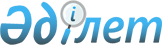 О бюджете города Аксай и сельских округов Бурлинского района на 2020-2022 годы
					
			Утративший силу
			
			
		
					Решение Бурлинского районного маслихата Западно-Казахстанской области от 10 января 2020 года № 46-1. Зарегистрировано Департаментом юстиции Западно-Казахстанской области 10 января 2020 года № 5931. Утратило силу решением Бурлинского районного маслихата Западно-Казахстанской области от 4 марта 2021 года № 2-7
      Сноска. Утратило силу решением Бурлинского районного маслихата Западно-Казахстанской области от 04.03.2021 № 2-7 (вводится в действие со дня первого официального опубликования).
      В соответствии с Бюджетным кодексом Республики Казахстан от 4 декабря 2008 года, Законом Республики Казахстан от 23 января 2001 года "О местном государственном управлении и самоуправлении в Республике Казахстан" и решением Бурлинского районного маслихата от 30 декабря 2019 года №45-6 "О районном бюджете на 2020 – 2022 годы" (зарегистрированное в Реестре государственной регистрации нормативных правовых актов №5919) Бурлинский районный маслихат РЕШИЛ:
      1. Утвердить бюджет города Аксай Бурлинского района на 2020-2022 годы согласно приложениям 1, 2 и 3 соответственно, в том числе на 2020 год в следующих объемах:
      1) доходы – 1 401 553 тысячи тенге:
      налоговые поступления – 484 510 тысяч тенге;
      неналоговые поступления – 8 111 тысяч тенге;
      поступления от продажи основного капитала – 0 тенге;
      поступления трансфертов – 908 932 тысячи тенге;
      2) затраты – 1 958 057 тысяч тенге;
      3) чистое бюджетное кредитование – 0 тенге:
      бюджетные кредиты – 0 тенге;
      погашение бюджетных кредитов – 0 тенге;
      4) сальдо по операциям с финансовыми активами – 0 тенге:
      приобретение финансовых активов – 0 тенге;
      поступления от продажи финансовых активов государства – 0 тенге; 
      5) дефицит (профицит) бюджета – -556 504 тысячи тенге;
      6) финансирование дефицита (использование профицита) бюджета – 556 504 тысячи тенге:
      поступление займов – 484 111 тысяч тенге;
      погашение займов – 0 тенге;
      используемые остатки бюджетных средств – 72 393 тысячи тенге.
      Сноска. Пункт 1 - в редакции решения Бурлинского районного маслихата Западно-Казахстанской области от 22.12.2020 № 57-4 (вводится в действие с 01.01.2020).


      2. Утвердить бюджет Аксуского сельского округа Бурлинского района на 2020-2022 годы согласно приложениям 4, 5 и 6 соответственно, в том числе на 2020 год в следующих объемах:
      1) доходы – 44 943 тысячи тенге:
      налоговые поступления – 434 тысячи тенге;
      неналоговые поступления – 414 тысяч тенге;
      поступления от продажи основного капитала – 0 тенге;
      поступления трансфертов – 44 095 тысяч тенге;
      2) затраты – 44 943 тысячи тенге;
      3) чистое бюджетное кредитование – 0 тенге:
      бюджетные кредиты – 0 тенге;
      погашение бюджетных кредитов – 0 тенге;
      4) сальдо по операциям с финансовыми активами – 0 тенге:
      приобретение финансовых активов – 0 тенге;
      поступления от продажи финансовых активов государства – 0 тенге; 
      5) дефицит (профицит) бюджета – 0 тенге;
      6) финансирование дефицита (использование профицита) бюджета – 0 тенге:
      поступление займов – 0 тенге;
      погашение займов – 0 тенге;
      используемые остатки бюджетных средств – 0 тенге.
      Сноска. Пункт 2 - в редакции решения Бурлинского районного маслихата Западно-Казахстанской области от 22.12.2020 № 57-4 (вводится в действие с 01.01.2020).


      3. Утвердить бюджет Акбулакского сельского округа Бурлинского района на 2020-2022 годы согласно приложениям 7, 8 и 9 соответственно, в том числе на 2020 год в следующих объемах:
      1) доходы – 43 678 тысяч тенге:
      налоговые поступления – 695 тысяч тенге;
      неналоговые поступления – 261 тысяча тенге;
      поступления от продажи основного капитала – 0 тенге;
      поступления трансфертов – 42 722 тысячи тенге;
      2) затраты – 43 678 тысяч тенге;
      3) чистое бюджетное кредитование – 0 тенге:
      бюджетные кредиты – 0 тенге;
      погашение бюджетных кредитов – 0 тенге;
      4) сальдо по операциям с финансовыми активами – 0 тенге:
      приобретение финансовых активов – 0 тенге;
      поступления от продажи финансовых активов государства – 0 тенге; 
      5) дефицит (профицит) бюджета – 0 тенге;
      6) финансирование дефицита (использование профицита) бюджета – 0 тенге:
      поступление займов – 0 тенге;
      погашение займов – 0 тенге;
      используемые остатки бюджетных средств – 0 тенге.
      Сноска. Пункт 3 - в редакции решения Бурлинского районного маслихата Западно-Казахстанской области от 22.12.2020 № 57-4 (вводится в действие с 01.01.2020).


      4. Утвердить бюджет сельского округа Достық Бурлинского района на 2020-2022 годы согласно приложениям 10, 11 и 12 соответственно, в том числе на 2020 год в следующих объемах:
      1) доходы – 48 245 тысяч тенге:
      налоговые поступления – 468 тысяч тенге;
      неналоговые поступления – 16 тысяч тенге;
      поступления от продажи основного капитала – 0 тенге;
      поступления трансфертов – 47 761 тысяча тенге;
      2) затраты – 48 245 тысяч тенге;
      3) чистое бюджетное кредитование – 0 тенге:
      бюджетные кредиты – 0 тенге;
      погашение бюджетных кредитов – 0 тенге;
      4) сальдо по операциям с финансовыми активами – 0 тенге:
      приобретение финансовых активов – 0 тенге;
      поступления от продажи финансовых активов государства – 0 тенге; 
      5) дефицит (профицит) бюджета – 0 тенге;
      6) финансирование дефицита (использование профицита) бюджета – 0 тенге:
      поступление займов – 0 тенге;
      погашение займов – 0 тенге;
      используемые остатки бюджетных средств – 0 тенге.
      Сноска. Пункт 4 - в редакции решения Бурлинского районного маслихата Западно-Казахстанской области от 22.12.2020 № 57-4 (вводится в действие с 01.01.2020).


      5. Утвердить бюджет Бурлинского сельского округа Бурлинского района на 2020-2022 годы согласно приложениям 13, 14 и 15 соответственно, в том числе на 2020 год в следующих объемах:
      1) доходы – 100 383 тысячи тенге:
      налоговые поступления – 9 863 тысячи тенге;
      неналоговые поступления – 802 тысячи тенге;
      поступления от продажи основного капитала – 0 тенге;
      поступления трансфертов – 89 718 тысяч тенге;
      2) затраты – 103 778 тысяч тенге;
      3) чистое бюджетное кредитование – 0 тенге:
      бюджетные кредиты – 0 тенге;
      погашение бюджетных кредитов – 0 тенге;
      4) сальдо по операциям с финансовыми активами – 0 тенге:
      приобретение финансовых активов – 0 тенге;
      поступления от продажи финансовых активов государства – 0 тенге; 
      5) дефицит (профицит) бюджета – - 3 395 тысяч тенге;
      6) финансирование дефицита (использование профицита) бюджета – 3 395 тысяч тенге:
      поступление займов – 0 тенге;
      погашение займов – 0 тенге;
      используемые остатки бюджетных средств – 3 395 тысяч тенге.
      Сноска. Пункт 5 - в редакции решения Бурлинского районного маслихата Западно-Казахстанской области от 22.12.2020 № 57-4 (вводится в действие с 01.01.2020).


      6. Утвердить бюджет Бумакольского сельского округа Бурлинского района на 2020-2022 годы согласно приложениям 16, 17 и 18 соответственно, в том числе на 2020 год в следующих объемах:
      1) доходы – 38 362 тысячи тенге:
      налоговые поступления – 1 562 тысячи тенге;
      неналоговые поступления – 2 886 тысяч тенге;
      поступления от продажи основного капитала – 0 тенге;
      поступления трансфертов – 33 914 тысячи тенге;
      2) затраты – 38 362 тысячи тенге;
      3) чистое бюджетное кредитование – 0 тенге:
      бюджетные кредиты – 0 тенге;
      погашение бюджетных кредитов – 0 тенге;
      4) сальдо по операциям с финансовыми активами – 0 тенге:
      приобретение финансовых активов – 0 тенге;
      поступления от продажи финансовых активов государства – 0 тенге; 
      5) дефицит (профицит) бюджета – 0 тенге;
      6) финансирование дефицита (использование профицита) бюджета – 0 тенге:
      поступление займов – 0 тенге;
      погашение займов – 0 тенге;
      используемые остатки бюджетных средств – 0 тенге.
      Сноска. Пункт 6 - в редакции решения Бурлинского районного маслихата Западно-Казахстанской области от 22.12.2020 № 57-4 (вводится в действие с 01.01.2020).


      7. Утвердить бюджет Жарсуатского сельского округа Бурлинского района на 2020-2022 годы согласно приложениям 19, 20 и 21 соответственно, в том числе на 2020 год в следующих объемах:
      1) доходы – 54 329 тысяч тенге:
      налоговые поступления – 1 906 тысяч тенге;
      неналоговые поступления - 5 515 тысяч тенге;
      поступления от продажи основного капитала – 0 тенге;
      поступления трансфертов – 46 908 тысяч тенге;
      2) затраты – 54 329 тысяч тенге;
      3) чистое бюджетное кредитование – 0 тенге:
      бюджетные кредиты – 0 тенге;
      погашение бюджетных кредитов – 0 тенге;
      4) сальдо по операциям с финансовыми активами – 0 тенге:
      приобретение финансовых активов – 0 тенге;
      поступления от продажи финансовых активов государства – 0 тенге; 
      5) дефицит (профицит) бюджета – 0 тенге;
      6) финансирование дефицита (использование профицита) бюджета – 0 тенге:
      поступление займов – 0 тенге;
      погашение займов – 0 тенге;
      используемые остатки бюджетных средств – 0 тенге.
      Сноска. Пункт 7 - в редакции решения Бурлинского районного маслихата Западно-Казахстанской области от 22.12.2020 № 57-4 (вводится в действие с 01.01.2020).


      8. Утвердить бюджет Канайского сельского округа Бурлинского района на 2020-2022 годы согласно приложениям 22, 23 и 24 соответственно, в том числе на 2020 год в следующих объемах:
      1) доходы – 44 396 тысяч тенге:
      налоговые поступления – 882 тысячи тенге;
      неналоговые поступления – 12 тысяч тенге;
      поступления от продажи основного капитала – 0 тенге;
      поступления трансфертов – 43 502 тысячи тенге;
      2) затраты – 44 396 тысяч тенге;
      3) чистое бюджетное кредитование – 0 тенге:
      бюджетные кредиты – 0 тенге;
      погашение бюджетных кредитов – 0 тенге;
      4) сальдо по операциям с финансовыми активами – 0 тенге:
      приобретение финансовых активов – 0 тенге;
      поступления от продажи финансовых активов государства – 0 тенге;
      5) дефицит (профицит) бюджета – 0 тенге;
      6) финансирование дефицита (использование профицита) бюджета – 0 тенге:
      поступление займов – 0 тенге;
      погашение займов – 0 тенге;
      используемые остатки бюджетных средств – 0 тенге.
      Сноска. Пункт 8 - в редакции решения Бурлинского районного маслихата Западно-Казахстанской области от 22.12.2020 № 57-4 (вводится в действие с 01.01.2020).


      9. Утвердить бюджет Карагандинского сельского округа Бурлинского района на 2020-2022 годы согласно приложениям 25, 26 и 27 соответственно, в том числе на 2020 год в следующих объемах:
      1) доходы – 41 851 тысяча тенге:
      налоговые поступления – 396 тысяч тенге;
      неналоговые поступления – 137 тысяч тенге;
      поступления от продажи основного капитала – 0 тенге;
      поступления трансфертов – 41 318 тысяч тенге;
      2) затраты – 41 851 тысяча тенге;
      3) чистое бюджетное кредитование – 0 тенге:
      бюджетные кредиты – 0 тенге;
      погашение бюджетных кредитов – 0 тенге;
      4) сальдо по операциям с финансовыми активами – 0 тенге:
      приобретение финансовых активов – 0 тенге;
      поступления от продажи финансовых активов государства – 0 тенге; 
      5) дефицит (профицит) бюджета – 0 тенге;
      6) финансирование дефицита (использование профицита) бюджета – 0 тенге:
      поступление займов – 0 тенге;
      погашение займов – 0 тенге;
      используемые остатки бюджетных средств – 0 тенге.
      Сноска. Пункт 9 - в редакции решения Бурлинского районного маслихата Западно-Казахстанской области от 22.12.2020 № 57-4 (вводится в действие с 01.01.2020).


      10. Утвердить бюджет Каракудукского сельского округа Бурлинского района на 2020-2022 годы согласно приложениям 28, 29 и 30 соответственно, в том числе на 2020 год в следующих объемах:
      1) доходы – 32 384 тысячи тенге:
      налоговые поступления – 353 тысячи тенге;
      неналоговые поступления – 0 тенге;
      поступления от продажи основного капитала – 0 тенге;
      поступления трансфертов – 32 031 тысяча тенге;
      2) затраты – 32 384 тысячи тенге;
      3) чистое бюджетное кредитование – 0 тенге:
      бюджетные кредиты – 0 тенге;
      погашение бюджетных кредитов – 0 тенге;
      4) сальдо по операциям с финансовыми активами – 0 тенге:
      приобретение финансовых активов – 0 тенге;
      поступления от продажи финансовых активов государства – 0 тенге; 
      5) дефицит (профицит) бюджета – 0 тенге;
      6) финансирование дефицита (использование профицита) бюджета – 0 тенге:
      поступление займов – 0 тенге;
      погашение займов – 0 тенге;
      используемые остатки бюджетных средств – 0 тенге.
      Сноска. Пункт 10 - в редакции решения Бурлинского районного маслихата Западно-Казахстанской области от 22.12.2020 № 57-4 (вводится в действие с 01.01.2020).


      11. Утвердить бюджет Кентубекского сельского округа Бурлинского района на 2020-2022 годы согласно приложениям 31, 32 и 33 соответственно, в том числе на 2020 год в следующих объемах:
      1) доходы – 49 522 тысячи тенге:
      налоговые поступления – 1 963 тысячи тенге;
      неналоговые поступления – 0 тенге;
      поступления от продажи основного капитала – 0 тенге;
      поступления трансфертов – 47 559 тысяч тенге;
      2) затраты – 49 522 тысячи тенге;
      3) чистое бюджетное кредитование – 0 тенге:
      бюджетные кредиты – 0 тенге;
      погашение бюджетных кредитов – 0 тенге;
      4) сальдо по операциям с финансовыми активами – 0 тенге:
      приобретение финансовых активов – 0 тенге;
      поступления от продажи финансовых активов государства – 0 тенге; 
      5) дефицит (профицит) бюджета – 0 тенге;
      6) финансирование дефицита (использование профицита) бюджета – 0 тенге:
      поступление займов – 0 тенге;
      погашение займов – 0 тенге;
      используемые остатки бюджетных средств – 0 тенге.
      Сноска. Пункт 11 - в редакции решения Бурлинского районного маслихата Западно-Казахстанской области от 22.12.2020 № 57-4 (вводится в действие с 01.01.2020).


      12. Утвердить бюджет Приуарального сельского округа Бурлинского района на 2020-2022 годы согласно приложениям 34, 35 и 36 соответственно, в том числе на 2020 год в следующих объемах:
      1) доходы – 94 136 тысяч тенге:
      налоговые поступления – 2 398 тысяч тенге;
      неналоговые поступления – 2 007 тысяч тенге;
      поступления от продажи основного капитала – 0 тенге;
      поступления трансфертов – 89 731 тысяча тенге;
      2) затраты – 94 136 тысяч тенге;
      3) чистое бюджетное кредитование – 0 тенге:
      бюджетные кредиты – 0 тенге;
      погашение бюджетных кредитов – 0 тенге;
      4) сальдо по операциям с финансовыми активами – 0 тенге:
      приобретение финансовых активов – 0 тенге;
      поступления от продажи финансовых активов государства – 0 тенге; 
      5) дефицит (профицит) бюджета – 0 тенге;
      6) финансирование дефицита (использование профицита) бюджета – 0 тенге:
      поступление займов – 0 тенге;
      погашение займов – 0 тенге;
      используемые остатки бюджетных средств – 0 тенге.
      Сноска. Пункт 12 - в редакции решения Бурлинского районного маслихата Западно-Казахстанской области от 22.12.2020 № 57-4 (вводится в действие с 01.01.2020).


      13. Утвердить бюджет Пугачевского сельского округа Бурлинского района на 2020-2022 годы согласно приложениям 37, 38 и 39 соответственно, в том числе на 2020 год в следующих объемах:
      1) доходы – 55 493 тысячи тенге:
      налоговые поступления – 6 395 тысяч тенге;
      неналоговые поступления – 1 070 тысяч тенге;
      поступления от продажи основного капитала – 0 тенге;
      поступления трансфертов – 48 028 тысяч тенге;
      2) затраты – 57 829 тысяч тенге;
      3) чистое бюджетное кредитование – 0 тенге:
      бюджетные кредиты – 0 тенге;
      погашение бюджетных кредитов – 0 тенге;
      4) сальдо по операциям с финансовыми активами – 0 тенге:
      приобретение финансовых активов – 0 тенге;
      поступления от продажи финансовых активов государства – 0 тенге; 
      5) дефицит (профицит) бюджета – - 2 336 тысяч тенге;
      6) финансирование дефицита (использование профицита) бюджета – 2 336 тысяч тенге:
      поступление займов – 0 тенге;
      погашение займов – 0 тенге;
      используемые остатки бюджетных средств – 2 336 тысяч тенге.
      Сноска. Пункт 13 - в редакции решения Бурлинского районного маслихата Западно-Казахстанской области от 22.12.2020 № 57-4 (вводится в действие с 01.01.2020).


      14. Утвердить бюджет Успенского сельского округа Бурлинского района на 2020-2022 годы согласно приложениям 40, 41 и 42 соответственно, в том числе на 2020 год в следующих объемах:
      1) доходы – 47 496 тысячи тенге:
      налоговые поступления – 1 191 тысяча тенге;
      неналоговые поступления – 682 тысячи тенге;
      поступления от продажи основного капитала – 0 тенге;
      поступления трансфертов – 45 623 тысячи тенге;
      2) затраты – 47 496 тысяч тенге;
      3) чистое бюджетное кредитование – 0 тенге:
      бюджетные кредиты – 0 тенге;
      погашение бюджетных кредитов – 0 тенге;
      4) сальдо по операциям с финансовыми активами – 0 тенге:
      приобретение финансовых активов – 0 тенге;
      поступления от продажи финансовых активов государства – 0 тенге;
      5) дефицит (профицит) бюджета – 0 тенге;
      6) финансирование дефицита (использование профицита) бюджета – 0 тенге:
      поступление займов – 0 тенге;
      погашение займов – 0 тенге;
      используемые остатки бюджетных средств – 0 тенге.
      Сноска. Пункт 14 - в редакции решения Бурлинского районного маслихата Западно-Казахстанской области от 22.12.2020 № 57-4 (вводится в действие с 01.01.2020).


      15. Установить гражданским служащим здравоохранения, социального обеспечения, образования, культуры, спорта, ветеринарии, лесного хозяйства и особо охраняемых природных территорий, работающим в сельской местности, согласно перечню должностей специалистов определенных в соответствии с трудовым законодательством Республики Казахстан повышение на двадцать пять процентов должностных окладов по сравнению со ставками гражданских служащих, занимающимися этими видами деятельности в городских условиях, с 1 января 2020 года.
      16. Руководителю аппарата районного маслихата (Б.Б.Мукашева) обеспечить государственную регистрацию данного решения в органах юстиции.
      17. Настоящее решение вводится в действие с 1 января 2020 года. Бюджет города Аксай на 2020 год
      Сноска. Приложение 1 - в редакции решения Бурлинского районного маслихата Западно-Казахстанской области от 22.12.2020 № 57-4 (вводится в действие с 01.01.2020).
      тысяч тенге Бюджет города Аксай на 2021 год
      тысяч тенге Бюджет города Аксай на 2022 год
      тысяч тенге Бюджет Аксуского сельского округа на 2020 год
      Сноска. Приложение 4 - в редакции решения Бурлинского районного маслихата Западно-Казахстанской области от 22.12.2020 № 57-4 (вводится в действие с 01.01.2020).
      тысяч тенге Бюджет Аксуского сельского округа на 2021 год
      тысяч тенге Бюджет Аксуского сельского округа на 2022 год
      тысяч тенге Бюджет Акбулакского сельского округа на 2020 год
      Сноска. Приложение 7 - в редакции решения Бурлинского районного маслихата Западно-Казахстанской области от 22.12.2020 № 57-4 (вводится в действие с 01.01.2020).
      тысяч тенге Бюджет Акбулакского сельского округа на 2021 год
      тысяч тенге Бюджет Акбулакского сельского округа на 2022 год
      тысяч тенге Бюджет сельского округа Достық на 2020 год
      Сноска. Приложение 10 - в редакции решения Бурлинского районного маслихата Западно-Казахстанской области от 22.12.2020 № 57-4 (вводится в действие с 01.01.2020).
      тысяч тенге Бюджет Александровского сельского округа на 2021 год
      тысяч тенге Бюджет Александровского сельского округа на 2022 год
      тысяч тенге Бюджет Бурлинского сельского округа на 2020 год
      Сноска. Приложение 13 - в редакции решения Бурлинского районного маслихата Западно-Казахстанской области от 22.12.2020 № 57-4 (вводится в действие с 01.01.2020).
      тысяч тенге Бюджет Бурлинского сельского округа на 2021 год
      тысяч тенге Бюджет Бурлинского сельского округа на 2022 год
      тысяч тенге Бюджет Бумакольского сельского округа на 2020 год
      Сноска. Приложение 16 - в редакции решения Бурлинского районного маслихата Западно-Казахстанской области от 22.12.2020 № 57-4 (вводится в действие с 01.01.2020).
      тысяч тенге Бюджет Бумакольского сельского округа на 2021 год
      тысяч тенге Бюджет Бумакольского сельского округа на 2022 год
      тысяч тенге Бюджет Жарсуатского сельского округа на 2020 год
      Сноска. Приложение 19 - в редакции решения Бурлинского районного маслихата Западно-Казахстанской области от 22.12.2020 № 57-4 (вводится в действие с 01.01.2020).
      тысяч тенге Бюджет Жарсуатского сельского округа на 2021 год
      тысяч тенге Бюджет Жарсуатского сельского округа на 2022 год
      тысяч тенге Бюджет Канайского сельского округа на 2020 год
      Сноска. Приложение 22 - в редакции решения Бурлинского районного маслихата Западно-Казахстанской области от 22.12.2020 № 57-4 (вводится в действие с 01.01.2020).
      тысяч тенге Бюджет Канайского сельского округа на 2021 год
      тысяч тенге Бюджет Канайского сельского округа на 2022 год
      тысяч тенге Бюджет Карагандинского сельского округа на 2020 год
      Сноска. Приложение 25 - в редакции решения Бурлинского районного маслихата Западно-Казахстанской области от 22.12.2020 № 57-4 (вводится в действие с 01.01.2020).
      тысяч тенге Бюджет Карагандинского сельского округа на 2021 год
      тысяч тенге Бюджет Карагандинского сельского округа на 2022 год
      тысяч тенге Бюджет Каракудукского сельского округа на 2020 год
      Сноска. Приложение 28 - в редакции решения Бурлинского районного маслихата Западно-Казахстанской области от 22.12.2020 № 57-4 (вводится в действие с 01.01.2020).
      тысяч тенге Бюджет Каракудукского сельского округа на 2021 год
      тысяч тенге Бюджет Каракудукского сельского округа на 2022 год
      тысяч тенге Бюджет Кентубекского сельского округа на 2020 год
      Сноска. Приложение 31 - в редакции решения Бурлинского районного маслихата Западно-Казахстанской области от 22.12.2020 № 57-4 (вводится в действие с 01.01.2020).
      тысяч тенге Бюджет Кентубекского сельского округа на 2021 год
      тысяч тенге Бюджет Кентубекского сельского округа на 2022 год
      тысяч тенге Бюджет Приурального сельского округа на 2020 год
      Сноска. Приложение 34 - в редакции решения Бурлинского районного маслихата Западно-Казахстанской области от 22.12.2020 № 57-4 (вводится в действие с 01.01.2020).
      тысяч тенге Бюджет Приурального сельского округа на 2021 год
      тысяч тенге Бюджет Приурального сельского округа на 2022 год
      тысяч тенге Бюджет Пугачевского сельского округа на 2020 год
      Сноска. Приложение 37 - в редакции решения Бурлинского районного маслихата Западно-Казахстанской области от 22.12.2020 № 57-4 (вводится в действие с 01.01.2020).
      тысяч тенге Бюджет Пугачевского сельского округа на 2021 год
      тысяч тенге Бюджет Пугачевского сельского округа на 2022 год
      тысяч тенге Бюджет Успенского сельского округа на 2020 год
      Сноска. Приложение 40 - в редакции решения Бурлинского районного маслихата Западно-Казахстанской области от 22.12.2020 № 57-4 (вводится в действие с 01.01.2020).
      тысяч тенге Бюджет Успенского сельского округа на 2021 год
      тысяч тенге Бюджет Успенского сельского округа на 2022 год
      тысяч тенге
					© 2012. РГП на ПХВ «Институт законодательства и правовой информации Республики Казахстан» Министерства юстиции Республики Казахстан
				
      Председатель сессии

Н. Шиганакова

      Секретарь маслихата

А. Куликешев
Приложение 1
к решению Бурлинского
районного маслихата
от 10 января 2020 года №46-1
Категория
Категория
Категория
Категория
Категория
сумма
Класс
Класс
Класс
Класс
сумма
Подкласс
Подкласс
Подкласс
сумма
Специфика
Специфика
сумма
Наименование
сумма
1) Доходы
1401553
1
Налоговые поступления
484510
01
Подоходный налог
313333
2
Индивидуальный подоходный налог
313333
04
Налоги на собственность
169869
1
Налоги на имущество
6389
3
Земельный налог
20289
4
Налог на транспортные средства
143191
05
Внутренние налоги на товары, работы и услуги
1308
4
Сборы за ведение предпринимательской и профессиональной деятельности
1308
2
Неналоговые поступления
8111
01
Доходы от государственной собственности
579
5
Доходы от аренды имущества, находящегося в государственной собственности
579
06
Прочие неналоговые поступления
7532
1
Прочие неналоговые поступления
7532
3
Поступления от продажи основного капитала
0
4
Поступления трансфертов
908932
02
Трансферты из вышестоящих органов государственного управления
908932
3
Трансферты из районного (города областного значения) бюджета
908932
Функциональная группа
Функциональная группа
Функциональная группа
Функциональная группа
Функциональная группа
сумма
Функциональная подгруппа
Функциональная подгруппа
Функциональная подгруппа
Функциональная подгруппа
сумма
Администратор бюджетных программ
Администратор бюджетных программ
Администратор бюджетных программ
сумма
Программа
Программа
сумма
Наименование
сумма
2) Затраты
1958057
01
Государственные услуги общего характера
94043
1
Представительные, исполнительные и другие органы, выполняющие общие функции государственного управления
94043
124
Аппарат акима города районного значения, села, поселка, сельского округа
94043
001
Услуги по обеспечению деятельности акима города районного значения, села, поселка, сельского округа
90693
022
Капитальные расходы государственного органа
3350
04
Образование
21166
2
Начальное, основное среднее и общее среднее образование
21166
124
Аппарат акима города районного значения, села, поселка, сельского округа
21166
005
Организация бесплатного подвоза учащихся до ближайшей школы и обратно в сельской местности
21166
07
Жилищно-коммунальное хозяйство
681635
3
Благоустройство населенных пунктов
681635
124
Аппарат акима города районного значения, села, поселка, сельского округа
681635
008
Освещение улиц населенных пунктов
238303
009
Обеспечение санитарии населенных пунктов
3000
010
Содержание мест захоронений и погребение безродных
3336
011
Благоустройство и озеленение населенных пунктов
436996
08
Культура, спорт, туризм и информационное пространство
1100
2
Спорт
1100
124
Аппарат акима города районного значения, села, поселка, сельского округа
1100
028
Проведение физкультурно-оздоровительных и спортивных мероприятий на местном уровне
1100
12
Транспорт и коммуникации
1160113
1
Автомобильный транспорт
1160113
124
Аппарат акима города районного значения, села, поселка, сельского округа
1160113
012
Строительство и реконструкция автомобильных дорог в городах районного значения, селах, поселках, сельских округах
9200
013
Обеспечение функционирования автомобильных дорог в городах районного значения, поселках, селах, сельских округах
15490
045
Капитальный и средний ремонт автомобильных дорог в городах районного значения, селах, поселках, сельских округах
1135423
3) Чистое бюджетное кредитование
0
Бюджетные кредиты
0
Категория
Категория
Категория
Категория
Категория
сумма
Класс
Класс
Класс
Класс
сумма
Подкласс
Подкласс
Подкласс
сумма
Специфика
Специфика
сумма
Наименование
сумма
5
Погашение бюджетных кредитов
0
4) Сальдо по операциям с финансовыми активами
0
Функциональная группа
Функциональная группа
Функциональная группа
Функциональная группа
Функциональная группа
сумма
Функциональная подгруппа
Функциональная подгруппа
Функциональная подгруппа
Функциональная подгруппа
сумма
Администратор бюджетных программ
Администратор бюджетных программ
Администратор бюджетных программ
сумма
Программа
Программа
сумма
Наименование
сумма
Приобретение финансовых активов
0
Категория
Категория
Категория
Категория
Категория
сумма
Класс
Класс
Класс
Класс
сумма
Подкласс
Подкласс
Подкласс
сумма
Специфика
Специфика
сумма
Наименование
сумма
6
Поступления от продажи финансовых активов государства
0
5) Дефицит (профицит) бюджета
-556504
6) Финансирование дефицита (использование профицита) бюджета
556504
7
Поступления займов
484111
01
Внутренние государственные займы
484111
2
Договоры займа
484111
Функциональная группа
Функциональная группа
Функциональная группа
Функциональная группа
Функциональная группа
сумма
Функциональная подгруппа
Функциональная подгруппа
Функциональная подгруппа
Функциональная подгруппа
сумма
Администратор бюджетных программ
Администратор бюджетных программ
Администратор бюджетных программ
сумма
Программа
Программа
сумма
Наименование
сумма
16
Погашение займов
0
Категория
Категория
Категория
Категория
Категория
сумма
Класс
Класс
Класс
Класс
сумма
Подкласс
Подкласс
Подкласс
сумма
Специфика
Специфика
сумма
Наименование
сумма
8
Используемые остатки бюджетных средств
72393
01
Остатки бюджетных средств
72393
1
Свободные остатки бюджетных средств
72393Приложение 2
к решению Бурлинского
районного маслихата
от 10 января 2020 года №46-1
Категория
Категория
Категория
Категория
Категория
сумма
Класс
Класс
Класс
Класс
сумма
Подкласс
Подкласс
Подкласс
сумма
Специфика
Специфика
сумма
Наименование
сумма
1) Доходы
1310352
1
Налоговые поступления
696982
01
Подоходный налог
399754
2
Индивидуальный подоходный налог
399754
04
Налоги на собственность
297228
1
Налоги на имущество
6722
3
Земельный налог
39495
4
Налог на транспортные средства
251011
2
Неналоговые поступления
579
01
Доходы от государственной собственности
579
5
Доходы от аренды имущества, находящегося в государственной собственности
579
3
Поступления от продажи основного капитала
0
4
Поступления трансфертов
612791
02
Трансферты из вышестоящих органов государственного управления
612791
3
Трансферты из районного (города областного значения) бюджета
612791
Функциональная группа
Функциональная группа
Функциональная группа
Функциональная группа
Функциональная группа
сумма
Функциональная подгруппа
Функциональная подгруппа
Функциональная подгруппа
Функциональная подгруппа
сумма
Администратор бюджетных программ
Администратор бюджетных программ
Администратор бюджетных программ
сумма
Программа
Программа
сумма
Наименование
сумма
2) Затраты
1310352
01
Государственные услуги общего характера
64717
1
Представительные, исполнительные и другие органы, выполняющие общие функции государственного управления
64717
124
Аппарат акима города районного значения, села, поселка, сельского округа
64717
001
Услуги по обеспечению деятельности акима города районного значения, села, поселка, сельского округа
64717
04
Образование
11040
2
Начальное, основное среднее и общее среднее образование
11040
124
Аппарат акима города районного значения, села, поселка, сельского округа
11040
005
Организация бесплатного подвоза учащихся до ближайшей школы и обратно в сельской местности
11040
07
Жилищно-коммунальное хозяйство
492491
3
Благоустройство населенных пунктов
492491
124
Аппарат акима города районного значения, села, поселка, сельского округа
492491
008
Освещение улиц населенных пунктов
181750
009
Обеспечение санитарии населенных пунктов
31925
010
Содержание мест захоронений и погребение безродных
2356
011
Благоустройство и озеленение населенных пунктов
276460
12
Транспорт и коммуникации
742104
1
Автомобильный транспорт
742104
124
Аппарат акима города районного значения, села, поселка, сельского округа
742104
013
Обеспечение функционирования автомобильных дорог в городах районного значения, поселках, селах, сельских округах
0
045
Капитальный и средний ремонт автомобильных дорог в городах районного значения, селах, поселках, сельских округах
742104
3) Чистое бюджетное кредитование
0
Бюджетные кредиты
0
Категория
Категория
Категория
Категория
Категория
сумма
Класс
Класс
Класс
Класс
сумма
Подкласс
Подкласс
Подкласс
сумма
Специфика
Специфика
сумма
Наименование
сумма
5
Погашение бюджетных кредитов
0
4) Сальдо по операциям с финансовыми активами
0
Функциональная группа
Функциональная группа
Функциональная группа
Функциональная группа
Функциональная группа
сумма
Функциональная подгруппа
Функциональная подгруппа
Функциональная подгруппа
Функциональная подгруппа
сумма
Администратор бюджетных программ
Администратор бюджетных программ
Администратор бюджетных программ
сумма
Программа
Программа
сумма
Наименование
сумма
Приобретение финансовых активов
0
Категория
Категория
Категория
Категория
Категория
сумма
Класс
Класс
Класс
Класс
сумма
Подкласс
Подкласс
Подкласс
сумма
Специфика
Специфика
сумма
Наименование
сумма
6
Поступления от продажи финансовых активов государства
0
5) Дефицит (профицит) бюджета
0
6) Финансирование дефицита (использование профицита) бюджета
0
7
Поступления займов
0
Функциональная группа
Функциональная группа
Функциональная группа
Функциональная группа
Функциональная группа
сумма
Функциональная подгруппа
Функциональная подгруппа
Функциональная подгруппа
Функциональная подгруппа
сумма
Администратор бюджетных программ
Администратор бюджетных программ
Администратор бюджетных программ
сумма
Программа
Программа
сумма
Наименование
сумма
16
Погашение займов
0
Категория
Категория
Категория
Категория
Категория
сумма
Класс
Класс
Класс
Класс
сумма
Подкласс
Подкласс
Подкласс
сумма
Специфика
Специфика
сумма
Наименование
сумма
8
Используемые остатки бюджетных средств
0
01
Остатки бюджетных средств
0
1
Свободные остатки бюджетных средств
0Приложение 3
к решению Бурлинского
районного маслихата
от 10 января 2020 года №46-1
Категория
Категория
Категория
Категория
Категория
сумма
Класс
Класс
Класс
Класс
сумма
Подкласс
Подкласс
Подкласс
сумма
Специфика
Специфика
сумма
Наименование
сумма
1) Доходы
1310352
1
Налоговые поступления
728700
01
Подоходный налог
416582
2
Индивидуальный подоходный налог
416582
04
Налоги на собственность
312118
1
Налоги на имущество
7002
3
Земельный налог
41123
4
Налог на транспортные средства
263993
2
Неналоговые поступления
656
01
Доходы от государственной собственности
656
5
Доходы от аренды имущества, находящегося в государственной собственности
656
3
Поступления от продажи основного капитала
0
4
Поступления трансфертов
580996
02
Трансферты из вышестоящих органов государственного управления
580996
3
Трансферты из районного (города областного значения) бюджета
580996
Функциональная группа
Функциональная группа
Функциональная группа
Функциональная группа
Функциональная группа
сумма
Функциональная подгруппа
Функциональная подгруппа
Функциональная подгруппа
Функциональная подгруппа
сумма
Администратор бюджетных программ
Администратор бюджетных программ
Администратор бюджетных программ
сумма
Программа
Программа
сумма
Наименование
сумма
2) Затраты
1310352
01
Государственные услуги общего характера
64717
1
Представительные, исполнительные и другие органы, выполняющие общие функции государственного управления
64717
124
Аппарат акима города районного значения, села, поселка, сельского округа
64717
001
Услуги по обеспечению деятельности акима города районного значения, села, поселка, сельского округа
64717
04
Образование
11040
2
Начальное, основное среднее и общее среднее образование
11040
124
Аппарат акима города районного значения, села, поселка, сельского округа
11040
005
Организация бесплатного подвоза учащихся до ближайшей школы и обратно в сельской местности
11040
07
Жилищно-коммунальное хозяйство
492491
3
Благоустройство населенных пунктов
492491
124
Аппарат акима города районного значения, села, поселка, сельского округа
492491
008
Освещение улиц населенных пунктов
181750
009
Обеспечение санитарии населенных пунктов
31925
010
Содержание мест захоронений и погребение безродных
2356
011
Благоустройство и озеленение населенных пунктов
276460
12
Транспорт и коммуникации
742104
1
Автомобильный транспорт
742104
124
Аппарат акима города районного значения, села, поселка, сельского округа
742104
013
Обеспечение функционирования автомобильных дорог в городах районного значения, поселках, селах, сельских округах
0
045
Капитальный и средний ремонт автомобильных дорог в городах районного значения, селах, поселках, сельских округах
742104
3) Чистое бюджетное кредитование
0
Бюджетные кредиты
0
Категория
Категория
Категория
Категория
Категория
сумма
Класс
Класс
Класс
Класс
сумма
Подкласс
Подкласс
Подкласс
сумма
Специфика
Специфика
сумма
Наименование
сумма
5
Погашение бюджетных кредитов
0
4) Сальдо по операциям с финансовыми активами
0
Функциональная группа
Функциональная группа
Функциональная группа
Функциональная группа
Функциональная группа
сумма
Функциональная подгруппа
Функциональная подгруппа
Функциональная подгруппа
Функциональная подгруппа
сумма
Администратор бюджетных программ
Администратор бюджетных программ
Администратор бюджетных программ
сумма
Программа
Программа
сумма
Наименование
сумма
Приобретение финансовых активов
0
Категория
Категория
Категория
Категория
Категория
сумма
Класс
Класс
Класс
Класс
сумма
Подкласс
Подкласс
Подкласс
сумма
Специфика
Специфика
сумма
Наименование
сумма
6
Поступления от продажи финансовых активов государства
0
5) Дефицит (профицит) бюджета
0
6) Финансирование дефицита (использование профицита) бюджета
0
7
Поступления займов
0
Функциональная группа
Функциональная группа
Функциональная группа
Функциональная группа
Функциональная группа
сумма
Функциональная подгруппа
Функциональная подгруппа
Функциональная подгруппа
Функциональная подгруппа
сумма
Администратор бюджетных программ
Администратор бюджетных программ
Администратор бюджетных программ
сумма
Программа
Программа
сумма
Наименование
сумма
16
Погашение займов
0
Категория
Категория
Категория
Категория
Категория
сумма
Класс
Класс
Класс
Класс
сумма
Подкласс
Подкласс
Подкласс
сумма
Специфика
Специфика
сумма
Наименование
сумма
8
Используемые остатки бюджетных средств
0
01
Остатки бюджетных средств
0
1
Свободные остатки бюджетных средств
0Приложение 4
к решению Бурлинского
районного маслихата
от 10 января 2020 года №46-1
Категория
Категория
Категория
Категория
Категория
сумма
Класс
Класс
Класс
Класс
сумма
Подкласс
Подкласс
Подкласс
сумма
Специфика
Специфика
сумма
Наименование
сумма
1) Доходы
44943
1
Налоговые поступления
434
01
Подоходный налог
17
2
Индивидуальный подоходный налог
17
04
Налоги на собственность
417
1
Налоги на имущество
14
3
Земельный налог
36
4
Налог на транспортные средства
367
2
Неналоговые поступления
414
01
Доходы от государственной собственности
192
5
Доходы от аренды имущества, находящегося в государственной собственности
192
06
Прочие неналоговые поступления
222
1
Прочие неналоговые поступления
222
3
Поступления от продажи основного капитала
0
4
Поступления трансфертов
44095
02
Трансферты из вышестоящих органов государственного управления
44095
3
Трансферты из районного (города областного значения) бюджета
44095
Функциональная группа
Функциональная группа
Функциональная группа
Функциональная группа
Функциональная группа
сумма
Функциональная подгруппа
Функциональная подгруппа
Функциональная подгруппа
Функциональная подгруппа
сумма
Администратор бюджетных программ
Администратор бюджетных программ
Администратор бюджетных программ
сумма
Программа
Программа
сумма
Наименование
сумма
2) Затраты
44943
01
Государственные услуги общего характера
30643
1
Представительные, исполнительные и другие органы, выполняющие общие функции государственного управления
30643
124
Аппарат акима города районного значения, села, поселка, сельского округа
30643
001
Услуги по обеспечению деятельности акима города районного значения, села, поселка, сельского округа
30293
022
Капитальные расходы государственного органа
350
07
Жилищно-коммунальное хозяйство
11800
3
Благоустройство населенных пунктов
11800
124
Аппарат акима города районного значения, села, поселка, сельского округа
11800
008
Освещение улиц населенных пунктов
3197
009
Обеспечение санитарии населенных пунктов
835
011
Благоустройство и озеленение населенных пунктов
7768
12
Транспорт и коммуникации
2500
1
Автомобильный транспорт
2500
124
Аппарат акима города районного значения, села, поселка, сельского округа
2500
013
Обеспечение функционирования автомобильных дорог в городах районного значения, поселках, селах, сельских округах
2500
3) Чистое бюджетное кредитование
0
Бюджетные кредиты
0
Категория
Категория
Категория
Категория
Категория
сумма
Класс
Класс
Класс
Класс
сумма
Подкласс
Подкласс
Подкласс
сумма
Специфика
Специфика
сумма
Наименование
сумма
5
Погашение бюджетных кредитов
0
4) Сальдо по операциям с финансовыми активами
0
Функциональная группа
Функциональная группа
Функциональная группа
Функциональная группа
Функциональная группа
сумма
Функциональная подгруппа
Функциональная подгруппа
Функциональная подгруппа
Функциональная подгруппа
сумма
Администратор бюджетных программ
Администратор бюджетных программ
Администратор бюджетных программ
сумма
Программа
Программа
сумма
Наименование
сумма
Приобретение финансовых активов
0
Категория
Категория
Категория
Категория
Категория
сумма
Класс
Класс
Класс
Класс
сумма
Подкласс
Подкласс
Подкласс
сумма
Специфика
Специфика
сумма
Наименование
сумма
6
Поступления от продажи финансовых активов государства
0
5) Дефицит (профицит) бюджета
0
6) Финансирование дефицита (использование профицита) бюджета
0
7
Поступления займов
0
Функциональная группа
Функциональная группа
Функциональная группа
Функциональная группа
Функциональная группа
сумма
Функциональная подгруппа
Функциональная подгруппа
Функциональная подгруппа
Функциональная подгруппа
сумма
Администратор бюджетных программ
Администратор бюджетных программ
Администратор бюджетных программ
сумма
Программа
Программа
сумма
Наименование
сумма
16
Погашение займов
0
Категория
Категория
Категория
Категория
Категория
сумма
Класс
Класс
Класс
Класс
сумма
Подкласс
Подкласс
Подкласс
сумма
Специфика
Специфика
сумма
Наименование
сумма
8
Используемые остатки бюджетных средств
0
01
Остатки бюджетных средств
0
1
Свободные остатки бюджетных средств
0Приложение 5
к решению Бурлинского
районного маслихата
от 10 января 2020 года №46-1
Категория
Категория
Категория
Категория
Категория
сумма
Класс
Класс
Класс
Класс
сумма
Подкласс
Подкласс
Подкласс
сумма
Специфика
Специфика
сумма
Наименование
сумма
1) Доходы
35026
1
Налоговые поступления
1661
01
Подоходный налог
1423
2
Индивидуальный подоходный налог
1423
04
Налоги на собственность
238
1
Налоги на имущество
2
3
Земельный налог
4
4
Налог на транспортные средства
232
2
Неналоговые поступления
0
3
Поступления от продажи основного капитала
0
4
Поступления трансфертов
33365
02
Трансферты из вышестоящих органов государственного управления
33365
3
Трансферты из районного (города областного значения) бюджета
33365
Функциональная группа
Функциональная группа
Функциональная группа
Функциональная группа
Функциональная группа
сумма
Функциональная подгруппа
Функциональная подгруппа
Функциональная подгруппа
Функциональная подгруппа
сумма
Администратор бюджетных программ
Администратор бюджетных программ
Администратор бюджетных программ
сумма
Программа
Программа
сумма
Наименование
сумма
2) Затраты
35026
01
Государственные услуги общего характера
27401
1
Представительные, исполнительные и другие органы, выполняющие общие функции государственного управления
27401
124
Аппарат акима города районного значения, села, поселка, сельского округа
27401
001
Услуги по обеспечению деятельности акима города районного значения, села, поселка, сельского округа
27401
07
Жилищно-коммунальное хозяйство
5125
3
Благоустройство населенных пунктов
5125
124
Аппарат акима города районного значения, села, поселка, сельского округа
5125
008
Освещение улиц населенных пунктов
4290
009
Обеспечение санитарии населенных пунктов
835
011
Благоустройство и озеленение населенных пунктов
0
12
Транспорт и коммуникации
2500
1
Автомобильный транспорт
2500
124
Аппарат акима города районного значения, села, поселка, сельского округа
2500
013
Обеспечение функционирования автомобильных дорог в городах районного значения, поселках, селах, сельских округах
2500
3) Чистое бюджетное кредитование
0
Бюджетные кредиты
0
Категория
Категория
Категория
Категория
Категория
сумма
Класс
Класс
Класс
Класс
сумма
Подкласс
Подкласс
Подкласс
сумма
Специфика
Специфика
сумма
Наименование
сумма
5
Погашение бюджетных кредитов
0
4) Сальдо по операциям с финансовыми активами
0
Функциональная группа
Функциональная группа
Функциональная группа
Функциональная группа
Функциональная группа
сумма
Функциональная подгруппа
Функциональная подгруппа
Функциональная подгруппа
Функциональная подгруппа
сумма
Администратор бюджетных программ
Администратор бюджетных программ
Администратор бюджетных программ
сумма
Программа
Программа
сумма
Наименование
сумма
Приобретение финансовых активов
0
Категория
Категория
Категория
Категория
Категория
сумма
Класс
Класс
Класс
Класс
сумма
Подкласс
Подкласс
Подкласс
сумма
Специфика
Специфика
сумма
Наименование
сумма
6
Поступления от продажи финансовых активов государства
0
5) Дефицит (профицит) бюджета
0
6) Финансирование дефицита (использование профицита) бюджета
0
7
Поступления займов
0
Функциональная группа
Функциональная группа
Функциональная группа
Функциональная группа
Функциональная группа
сумма
Функциональная подгруппа
Функциональная подгруппа
Функциональная подгруппа
Функциональная подгруппа
сумма
Администратор бюджетных программ
Администратор бюджетных программ
Администратор бюджетных программ
сумма
Программа
Программа
сумма
Наименование
сумма
16
Погашение займов
0
Категория
Категория
Категория
Категория
Категория
сумма
Класс
Класс
Класс
Класс
сумма
Подкласс
Подкласс
Подкласс
сумма
Специфика
Специфика
сумма
Наименование
сумма
8
Используемые остатки бюджетных средств
0
01
Остатки бюджетных средств
0
1
Свободные остатки бюджетных средств
0Приложение 6
к решениюБурлинского
районного маслихата
от 10 января 2020 года №46-1
Категория
Категория
Категория
Категория
Категория
сумма
Класс
Класс
Класс
Класс
сумма
Подкласс
Подкласс
Подкласс
сумма
Специфика
Специфика
сумма
Наименование
сумма
1) Доходы
35026
1
Налоговые поступления
1661
01
Подоходный налог
1423
2
Индивидуальный подоходный налог
1423
04
Налоги на собственность
238
1
Налоги на имущество
2
3
Земельный налог
4
4
Налог на транспортные средства
232
2
Неналоговые поступления
0
3
Поступления от продажи основного капитала
0
4
Поступления трансфертов
33365
02
Трансферты из вышестоящих органов государственного управления
33365
3
Трансферты из районного (города областного значения) бюджета
33365
Функциональная группа
Функциональная группа
Функциональная группа
Функциональная группа
Функциональная группа
сумма
Функциональная подгруппа
Функциональная подгруппа
Функциональная подгруппа
Функциональная подгруппа
сумма
Администратор бюджетных программ
Администратор бюджетных программ
Администратор бюджетных программ
сумма
Программа
Программа
сумма
Наименование
сумма
2) Затраты
35026
01
Государственные услуги общего характера
27401
1
Представительные, исполнительные и другие органы, выполняющие общие функции государственного управления
27401
124
Аппарат акима города районного значения, села, поселка, сельского округа
27401
001
Услуги по обеспечению деятельности акима города районного значения, села, поселка, сельского округа
27401
07
Жилищно-коммунальное хозяйство
5125
3
Благоустройство населенных пунктов
5125
124
Аппарат акима города районного значения, села, поселка, сельского округа
5125
008
Освещение улиц населенных пунктов
4290
009
Обеспечение санитарии населенных пунктов
835
011
Благоустройство и озеленение населенных пунктов
0
12
Транспорт и коммуникации
2500
1
Автомобильный транспорт
2500
124
Аппарат акима города районного значения, села, поселка, сельского округа
2500
013
Обеспечение функционирования автомобильных дорог в городах районного значения, поселках, селах, сельских округах
2500
3) Чистое бюджетное кредитование
0
Бюджетные кредиты
0
Категория
Категория
Категория
Категория
Категория
сумма
Класс
Класс
Класс
Класс
сумма
Подкласс
Подкласс
Подкласс
сумма
Специфика
Специфика
сумма
Наименование
сумма
5
Погашение бюджетных кредитов
0
4) Сальдо по операциям с финансовыми активами
0
Функциональная группа
Функциональная группа
Функциональная группа
Функциональная группа
Функциональная группа
сумма
Функциональная подгруппа
Функциональная подгруппа
Функциональная подгруппа
Функциональная подгруппа
сумма
Администратор бюджетных программ
Администратор бюджетных программ
Администратор бюджетных программ
сумма
Программа
Программа
сумма
Наименование
сумма
Приобретение финансовых активов
0
Категория
Категория
Категория
Категория
Категория
сумма
Класс
Класс
Класс
Класс
сумма
Подкласс
Подкласс
Подкласс
сумма
Специфика
Специфика
сумма
Наименование
сумма
6
Поступления от продажи финансовых активов государства
0
5) Дефицит (профицит) бюджета
0
6) Финансирование дефицита (использование профицита) бюджета
0
7
Поступления займов
0
Функциональная группа
Функциональная группа
Функциональная группа
Функциональная группа
Функциональная группа
сумма
Функциональная подгруппа
Функциональная подгруппа
Функциональная подгруппа
Функциональная подгруппа
сумма
Администратор бюджетных программ
Администратор бюджетных программ
Администратор бюджетных программ
сумма
Программа
Программа
сумма
Наименование
сумма
16
Погашение займов
0
Категория
Категория
Категория
Категория
Категория
сумма
Класс
Класс
Класс
Класс
сумма
Подкласс
Подкласс
Подкласс
сумма
Специфика
Специфика
сумма
Наименование
сумма
8
Используемые остатки бюджетных средств
0
01
Остатки бюджетных средств
0
1
Свободные остатки бюджетных средств
0Приложение 7
к решению Бурлинского
районного маслихата
от 10 января 2020 года №46-1
Категория
Категория
Категория
Категория
Категория
сумма
Класс
Класс
Класс
Класс
сумма
Подкласс
Подкласс
Подкласс
сумма
Специфика
Специфика
сумма
Наименование
сумма
1) Доходы
43678
1
Налоговые поступления
695
01
Подоходный налог
104
2
Индивидуальный подоходный налог
104
04
Налоги на собственность
591
1
Налоги на имущество
7
3
Земельный налог
24
4
Налог на транспортные средства
560
2
Неналоговые поступления
261
01
Доходы от государственной собственности
95
5
Доходы от аренды имущества, находящегося в государственной собственности
95
06
Прочие неналоговые поступления
166
1
Прочие неналоговые поступления
166
3
Поступления от продажи основного капитала
0
4
Поступления трансфертов
42722
02
Трансферты из вышестоящих органов государственного управления
42722
3
Трансферты из районного (города областного значения) бюджета
42722
Функциональная группа
Функциональная группа
Функциональная группа
Функциональная группа
Функциональная группа
сумма
Функциональная подгруппа
Функциональная подгруппа
Функциональная подгруппа
Функциональная подгруппа
сумма
Администратор бюджетных программ
Администратор бюджетных программ
Администратор бюджетных программ
сумма
Программа
Программа
сумма
Наименование
сумма
2) Затраты
43678
01
Государственные услуги общего характера
27718
1
Представительные, исполнительные и другие органы, выполняющие общие функции государственного управления
27718
124
Аппарат акима города районного значения, села, поселка, сельского округа
27718
001
Услуги по обеспечению деятельности акима города районного значения, села, поселка, сельского округа
26768
022
Капитальные расходы государственного органа
950
07
Жилищно-коммунальное хозяйство
11495
1
Жилищное хозяйство
2046
124
Аппарат акима города районного значения, села, поселка, сельского округа
2046
007
Организация сохранения государственного жилищного фонда города районного значения, села, поселка, сельского округа
2046
3
Благоустройство населенных пунктов
9449
124
Аппарат акима города районного значения, села, поселка, сельского округа
9449
008
Освещение улиц населенных пунктов
2939
009
Обеспечение санитарии населенных пунктов
0
011
Благоустройство и озеленение населенных пунктов
6510
12
Транспорт и коммуникации
4465
1
Автомобильный транспорт
4465
124
Аппарат акима города районного значения, села, поселка, сельского округа
4465
013
Обеспечение функционирования автомобильных дорог в городах районного значения, поселках, селах, сельских округах
4465
3) Чистое бюджетное кредитование
0
Бюджетные кредиты
0
Категория
Категория
Категория
Категория
Категория
сумма
Класс
Класс
Класс
Класс
сумма
Подкласс
Подкласс
Подкласс
сумма
Специфика
Специфика
сумма
Наименование
сумма
5
Погашение бюджетных кредитов
0
4) Сальдо по операциям с финансовыми активами
0
Функциональная группа
Функциональная группа
Функциональная группа
Функциональная группа
Функциональная группа
сумма
Функциональная подгруппа
Функциональная подгруппа
Функциональная подгруппа
Функциональная подгруппа
сумма
Администратор бюджетных программ
Администратор бюджетных программ
Администратор бюджетных программ
сумма
Программа
Программа
сумма
Наименование
сумма
Приобретение финансовых активов
0
Категория
Категория
Категория
Категория
Категория
сумма
Класс
Класс
Класс
Класс
сумма
Подкласс
Подкласс
Подкласс
сумма
Специфика
Специфика
сумма
Наименование
сумма
6
Поступления от продажи финансовых активов государства
0
5) Дефицит (профицит) бюджета
0
6) Финансирование дефицита (использование профицита) бюджета
0
7
Поступления займов
0
Функциональная группа
Функциональная группа
Функциональная группа
Функциональная группа
Функциональная группа
сумма
Функциональная подгруппа
Функциональная подгруппа
Функциональная подгруппа
Функциональная подгруппа
сумма
Администратор бюджетных программ
Администратор бюджетных программ
Администратор бюджетных программ
сумма
Программа
Программа
сумма
Наименование
сумма
16
Погашение займов
0
Категория
Категория
Категория
Категория
Категория
сумма
Класс
Класс
Класс
Класс
сумма
Подкласс
Подкласс
Подкласс
сумма
Специфика
Специфика
сумма
Наименование
сумма
8
Используемые остатки бюджетных средств
0
01
Остатки бюджетных средств
0
1
Свободные остатки бюджетных средств
0Приложение 8
к решению Бурлинского
районного маслихата
от 10 января 2020 года №46-1
Категория
Категория
Категория
Категория
Категория
сумма
Класс
Класс
Класс
Класс
сумма
Подкласс
Подкласс
Подкласс
сумма
Специфика
Специфика
сумма
Наименование
сумма
1) Доходы
30469
1
Налоговые поступления
2246
01
Подоходный налог
1093
2
Индивидуальный подоходный налог
1093
04
Налоги на собственность
1153
1
Налоги на имущество
2
3
Земельный налог
3
4
Налог на транспортные средства
1148
2
Неналоговые поступления
0
3
Поступления от продажи основного капитала
0
4
Поступления трансфертов
28223
02
Трансферты из вышестоящих органов государственного управления
28223
3
Трансферты из районного (города областного значения) бюджета
28223
Функциональная группа
Функциональная группа
Функциональная группа
Функциональная группа
Функциональная группа
сумма
Функциональная подгруппа
Функциональная подгруппа
Функциональная подгруппа
Функциональная подгруппа
сумма
Администратор бюджетных программ
Администратор бюджетных программ
Администратор бюджетных программ
сумма
Программа
Программа
сумма
Наименование
сумма
2) Затраты
30469
01
Государственные услуги общего характера
21999
1
Представительные, исполнительные и другие органы, выполняющие общие функции государственного управления
21999
124
Аппарат акима города районного значения, села, поселка, сельского округа
21999
001
Услуги по обеспечению деятельности акима города районного значения, села, поселка, сельского округа
21999
07
Жилищно-коммунальное хозяйство
3085
3
Благоустройство населенных пунктов
3085
124
Аппарат акима города районного значения, села, поселка, сельского округа
3085
008
Освещение улиц населенных пунктов
3085
009
Обеспечение санитарии населенных пунктов
0
011
Благоустройство и озеленение населенных пунктов
0
12
Транспорт и коммуникации
5385
1
Автомобильный транспорт
5385
124
Аппарат акима города районного значения, села, поселка, сельского округа
5385
013
Обеспечение функционирования автомобильных дорог в городах районного значения, поселках, селах, сельских округах
5385
3) Чистое бюджетное кредитование
0
Бюджетные кредиты
0
Категория
Категория
Категория
Категория
Категория
сумма
Класс
Класс
Класс
Класс
сумма
Подкласс
Подкласс
Подкласс
сумма
Специфика
Специфика
сумма
Наименование
сумма
5
Погашение бюджетных кредитов
0
4) Сальдо по операциям с финансовыми активами
0
Функциональная группа
Функциональная группа
Функциональная группа
Функциональная группа
Функциональная группа
сумма
Функциональная подгруппа
Функциональная подгруппа
Функциональная подгруппа
Функциональная подгруппа
сумма
Администратор бюджетных программ
Администратор бюджетных программ
Администратор бюджетных программ
сумма
Программа
Программа
сумма
Наименование
сумма
Приобретение финансовых активов
0
Категория
Категория
Категория
Категория
Категория
сумма
Класс
Класс
Класс
Класс
сумма
Подкласс
Подкласс
Подкласс
сумма
Специфика
Специфика
сумма
Наименование
сумма
6
Поступления от продажи финансовых активов государства
0
5) Дефицит (профицит) бюджета
0
6) Финансирование дефицита (использование профицита) бюджета
0
7
Поступления займов
0
Функциональная группа
Функциональная группа
Функциональная группа
Функциональная группа
Функциональная группа
сумма
Функциональная подгруппа
Функциональная подгруппа
Функциональная подгруппа
Функциональная подгруппа
сумма
Администратор бюджетных программ
Администратор бюджетных программ
Администратор бюджетных программ
сумма
Программа
Программа
сумма
Наименование
сумма
16
Погашение займов
0
Категория
Категория
Категория
Категория
Категория
сумма
Класс
Класс
Класс
Класс
сумма
Подкласс
Подкласс
Подкласс
сумма
Специфика
Специфика
сумма
Наименование
сумма
8
Используемые остатки бюджетных средств
0
01
Остатки бюджетных средств
0
1
Свободные остатки бюджетных средств
0Приложение 9
к решению Бурлинского
районного маслихата
от 10 января 2020 года №46-1
Категория
Категория
Категория
Категория
Категория
сумма
Класс
Класс
Класс
Класс
сумма
Подкласс
Подкласс
Подкласс
сумма
Специфика
Специфика
сумма
Наименование
сумма
1) Доходы
30469
1
Налоговые поступления
2246
01
Подоходный налог
1093
2
Индивидуальный подоходный налог
1093
04
Налоги на собственность
1153
1
Налоги на имущество
2
3
Земельный налог
3
4
Налог на транспортные средства
1148
2
Неналоговые поступления
0
3
Поступления от продажи основного капитала
0
4
Поступления трансфертов
28223
02
Трансферты из вышестоящих органов государственного управления
28223
3
Трансферты из районного (города областного значения) бюджета
28223
Функциональная группа
Функциональная группа
Функциональная группа
Функциональная группа
Функциональная группа
сумма
Функциональная подгруппа
Функциональная подгруппа
Функциональная подгруппа
Функциональная подгруппа
сумма
Администратор бюджетных программ
Администратор бюджетных программ
Администратор бюджетных программ
сумма
Программа
Программа
сумма
Наименование
сумма
2) Затраты
30469
01
Государственные услуги общего характера
21999
1
Представительные, исполнительные и другие органы, выполняющие общие функции государственного управления
21999
124
Аппарат акима города районного значения, села, поселка, сельского округа
21999
001
Услуги по обеспечению деятельности акима города районного значения, села, поселка, сельского округа
21999
07
Жилищно-коммунальное хозяйство
3085
3
Благоустройство населенных пунктов
3085
124
Аппарат акима города районного значения, села, поселка, сельского округа
3085
008
Освещение улиц населенных пунктов
3085
009
Обеспечение санитарии населенных пунктов
0
011
Благоустройство и озеленение населенных пунктов
0
12
Транспорт и коммуникации
5385
1
Автомобильный транспорт
5385
124
Аппарат акима города районного значения, села, поселка, сельского округа
5385
013
Обеспечение функционирования автомобильных дорог в городах районного значения, поселках, селах, сельских округах
5385
3) Чистое бюджетное кредитование
0
Бюджетные кредиты
0
Категория
Категория
Категория
Категория
Категория
сумма
Класс
Класс
Класс
Класс
сумма
Подкласс
Подкласс
Подкласс
сумма
Специфика
Специфика
сумма
Наименование
сумма
5
Погашение бюджетных кредитов
0
4) Сальдо по операциям с финансовыми активами
0
Функциональная группа
Функциональная группа
Функциональная группа
Функциональная группа
Функциональная группа
сумма
Функциональная подгруппа
Функциональная подгруппа
Функциональная подгруппа
Функциональная подгруппа
сумма
Администратор бюджетных программ
Администратор бюджетных программ
Администратор бюджетных программ
сумма
Программа
Программа
сумма
Наименование
сумма
Приобретение финансовых активов
0
Категория
Категория
Категория
Категория
Категория
сумма
Класс
Класс
Класс
Класс
сумма
Подкласс
Подкласс
Подкласс
сумма
Специфика
Специфика
сумма
Наименование
сумма
6
Поступления от продажи финансовых активов государства
0
5) Дефицит (профицит) бюджета
0
6) Финансирование дефицита (использование профицита) бюджета
0
7
Поступления займов
0
Функциональная группа
Функциональная группа
Функциональная группа
Функциональная группа
Функциональная группа
сумма
Функциональная подгруппа
Функциональная подгруппа
Функциональная подгруппа
Функциональная подгруппа
сумма
Администратор бюджетных программ
Администратор бюджетных программ
Администратор бюджетных программ
сумма
Программа
Программа
сумма
Наименование
сумма
16
Погашение займов
0
Категория
Категория
Категория
Категория
Категория
сумма
Класс
Класс
Класс
Класс
сумма
Подкласс
Подкласс
Подкласс
сумма
Специфика
Специфика
сумма
Наименование
сумма
8
Используемые остатки бюджетных средств
0
01
Остатки бюджетных средств
0
1
Свободные остатки бюджетных средств
0Приложение 10
к решению Бурлинского
районного маслихата
от 10 января 2020 года №46-1
Категория
Категория
Категория
Категория
Категория
сумма
Класс
Класс
Класс
Класс
сумма
Подкласс
Подкласс
Подкласс
сумма
Специфика
Специфика
сумма
Наименование
сумма
1) Доходы
48245
1
Налоговые поступления
468
01
Подоходный налог
27
2
Индивидуальный подоходный налог
27
04
Налоги на собственность
441
1
Налоги на имущество
4
3
Земельный налог
2
4
Налог на транспортные средства
435
2
Неналоговые поступления
16
01
Доходы от государственной собственности
0
5
Доходы от аренды имущества, находящегося в государственной собственности
0
06
Прочие неналоговые поступления
16
1
Прочие неналоговые поступления
16
3
Поступления от продажи основного капитала
0
4
Поступления трансфертов
47761
02
Трансферты из вышестоящих органов государственного управления
47761
3
Трансферты из районного (города областного значения) бюджета
47761
Функциональная группа
Функциональная группа
Функциональная группа
Функциональная группа
Функциональная группа
сумма
Функциональная подгруппа
Функциональная подгруппа
Функциональная подгруппа
Функциональная подгруппа
сумма
Администратор бюджетных программ
Администратор бюджетных программ
Администратор бюджетных программ
сумма
Программа
Программа
сумма
Наименование
сумма
2) Затраты
48245
01
Государственные услуги общего характера
38082
1
Представительные, исполнительные и другие органы, выполняющие общие функции государственного управления
38082
124
Аппарат акима города районного значения, села, поселка, сельского округа
38082
001
Услуги по обеспечению деятельности акима города районного значения, села, поселка, сельского округа
35492
022
Капитальные расходы государственного органа
2590
07
Жилищно-коммунальное хозяйство
8663
1
Жилищное хозяйство
1392
124
Аппарат акима города районного значения, села, поселка, сельского округа
1392
007
Организация сохранения государственного жилищного фонда города районного значения, села, поселка, сельского округа
1392
3
Благоустройство населенных пунктов
7271
124
Аппарат акима города районного значения, села, поселка, сельского округа
7271
008
Освещение улиц населенных пунктов
2546
009
Обеспечение санитарии населенных пунктов
1430
011
Благоустройство и озеленение населенных пунктов
3295
12
Транспорт и коммуникации
1500
1
Автомобильный транспорт
1500
124
Аппарат акима города районного значения, села, поселка, сельского округа
1500
013
Обеспечение функционирования автомобильных дорог в городах районного значения, поселках, селах, сельских округах
1500
3) Чистое бюджетное кредитование
0
Бюджетные кредиты
0
Категория
Категория
Категория
Категория
Категория
сумма
Класс
Класс
Класс
Класс
сумма
Подкласс
Подкласс
Подкласс
сумма
Специфика
Специфика
сумма
Наименование
сумма
5
Погашение бюджетных кредитов
0
4) Сальдо по операциям с финансовыми активами
0
Функциональная группа
Функциональная группа
Функциональная группа
Функциональная группа
Функциональная группа
сумма
Функциональная подгруппа
Функциональная подгруппа
Функциональная подгруппа
Функциональная подгруппа
сумма
Администратор бюджетных программ
Администратор бюджетных программ
Администратор бюджетных программ
сумма
Программа
Программа
сумма
Наименование
сумма
Приобретение финансовых активов
0
Категория
Категория
Категория
Категория
Категория
сумма
Класс
Класс
Класс
Класс
сумма
Подкласс
Подкласс
Подкласс
сумма
Специфика
Специфика
сумма
Наименование
сумма
6
Поступления от продажи финансовых активов государства
0
5) Дефицит (профицит) бюджета
0
6) Финансирование дефицита (использование профицита) бюджета
0
7
Поступления займов
0
Функциональная группа
Функциональная группа
Функциональная группа
Функциональная группа
Функциональная группа
сумма
Функциональная подгруппа
Функциональная подгруппа
Функциональная подгруппа
Функциональная подгруппа
сумма
Администратор бюджетных программ
Администратор бюджетных программ
Администратор бюджетных программ
сумма
Программа
Программа
сумма
Наименование
сумма
16
Погашение займов
0
Категория
Категория
Категория
Категория
Категория
сумма
Класс
Класс
Класс
Класс
сумма
Подкласс
Подкласс
Подкласс
сумма
Специфика
Специфика
сумма
Наименование
сумма
8
Используемые остатки бюджетных средств
0
01
Остатки бюджетных средств
0
1
Свободные остатки бюджетных средств
0Приложение 11
к решению Бурлинского
районного маслихата
от 10 января 2020 года №46-1
Категория
Категория
Категория
Категория
Категория
сумма
Класс
Класс
Класс
Класс
сумма
Подкласс
Подкласс
Подкласс
сумма
Специфика
Специфика
сумма
Наименование
сумма
1) Доходы
33113
1
Налоговые поступления
1106
01
Подоходный налог
493
2
Индивидуальный подоходный налог
493
04
Налоги на собственность
613
1
Налоги на имущество
4
3
Земельный налог
24
4
Налог на транспортные средства
585
2
Неналоговые поступления
0
3
Поступления от продажи основного капитала
0
4
Поступления трансфертов
32007
02
Трансферты из вышестоящих органов государственного управления
32007
3
Трансферты из районного (города областного значения) бюджета
32007
Функциональная группа
Функциональная группа
Функциональная группа
Функциональная группа
Функциональная группа
сумма
Функциональная подгруппа
Функциональная подгруппа
Функциональная подгруппа
Функциональная подгруппа
сумма
Администратор бюджетных программ
Администратор бюджетных программ
Администратор бюджетных программ
сумма
Программа
Программа
сумма
Наименование
сумма
2) Затраты
33113
01
Государственные услуги общего характера
22020
1
Представительные, исполнительные и другие органы, выполняющие общие функции государственного управления
22020
124
Аппарат акима города районного значения, села, поселка, сельского округа
22020
001
Услуги по обеспечению деятельности акима города районного значения, села, поселка, сельского округа
22020
07
Жилищно-коммунальное хозяйство
9593
3
Благоустройство населенных пунктов
9593
124
Аппарат акима города районного значения, села, поселка, сельского округа
9593
008
Освещение улиц населенных пунктов
3593
009
Обеспечение санитарии населенных пунктов
1200
011
Благоустройство и озеленение населенных пунктов
4800
12
Транспорт и коммуникации
1500
1
Автомобильный транспорт
1500
124
Аппарат акима города районного значения, села, поселка, сельского округа
1500
013
Обеспечение функционирования автомобильных дорог в городах районного значения, поселках, селах, сельских округах
1500
3) Чистое бюджетное кредитование
0
Бюджетные кредиты
0
Категория
Категория
Категория
Категория
Категория
сумма
Класс
Класс
Класс
Класс
сумма
Подкласс
Подкласс
Подкласс
сумма
Специфика
Специфика
сумма
Наименование
сумма
5
Погашение бюджетных кредитов
0
4) Сальдо по операциям с финансовыми активами
0
Функциональная группа
Функциональная группа
Функциональная группа
Функциональная группа
Функциональная группа
сумма
Функциональная подгруппа
Функциональная подгруппа
Функциональная подгруппа
Функциональная подгруппа
сумма
Администратор бюджетных программ
Администратор бюджетных программ
Администратор бюджетных программ
сумма
Программа
Программа
сумма
Наименование
сумма
Приобретение финансовых активов
0
Категория
Категория
Категория
Категория
Категория
сумма
Класс
Класс
Класс
Класс
сумма
Подкласс
Подкласс
Подкласс
сумма
Специфика
Специфика
сумма
Наименование
сумма
6
Поступления от продажи финансовых активов государства
0
5) Дефицит (профицит) бюджета
0
6) Финансирование дефицита (использование профицита) бюджета
0
7
Поступления займов
0
Функциональная группа
Функциональная группа
Функциональная группа
Функциональная группа
Функциональная группа
сумма
Функциональная подгруппа
Функциональная подгруппа
Функциональная подгруппа
Функциональная подгруппа
сумма
Администратор бюджетных программ
Администратор бюджетных программ
Администратор бюджетных программ
сумма
Программа
Программа
сумма
Наименование
сумма
16
Погашение займов
0
Категория
Категория
Категория
Категория
Категория
сумма
Класс
Класс
Класс
Класс
сумма
Подкласс
Подкласс
Подкласс
сумма
Специфика
Специфика
сумма
Наименование
сумма
8
Используемые остатки бюджетных средств
0
01
Остатки бюджетных средств
0
1
Свободные остатки бюджетных средств
0Приложение 12
к решению Бурлинского
районного маслихата
от 10 января 2020 года №46-1
Категория
Категория
Категория
Категория
Категория
сумма
Класс
Класс
Класс
Класс
сумма
Подкласс
Подкласс
Подкласс
сумма
Специфика
Специфика
сумма
Наименование
сумма
1) Доходы
33113
1
Налоговые поступления
1106
01
Подоходный налог
493
2
Индивидуальный подоходный налог
493
04
Налоги на собственность
613
1
Налоги на имущество
4
3
Земельный налог
24
4
Налог на транспортные средства
585
2
Неналоговые поступления
0
3
Поступления от продажи основного капитала
0
4
Поступления трансфертов
32007
02
Трансферты из вышестоящих органов государственного управления
32007
3
Трансферты из районного (города областного значения) бюджета
32007
Функциональная группа
Функциональная группа
Функциональная группа
Функциональная группа
Функциональная группа
сумма
Функциональная подгруппа
Функциональная подгруппа
Функциональная подгруппа
Функциональная подгруппа
сумма
Администратор бюджетных программ
Администратор бюджетных программ
Администратор бюджетных программ
сумма
Программа
Программа
сумма
Наименование
сумма
2) Затраты
33113
01
Государственные услуги общего характера
22020
1
Представительные, исполнительные и другие органы, выполняющие общие функции государственного управления
22020
124
Аппарат акима города районного значения, села, поселка, сельского округа
22020
001
Услуги по обеспечению деятельности акима города районного значения, села, поселка, сельского округа
22020
07
Жилищно-коммунальное хозяйство
9593
3
Благоустройство населенных пунктов
9593
124
Аппарат акима города районного значения, села, поселка, сельского округа
9593
008
Освещение улиц населенных пунктов
3593
009
Обеспечение санитарии населенных пунктов
1200
011
Благоустройство и озеленение населенных пунктов
4800
12
Транспорт и коммуникации
1500
1
Автомобильный транспорт
1500
124
Аппарат акима города районного значения, села, поселка, сельского округа
1500
013
Обеспечение функционирования автомобильных дорог в городах районного значения, поселках, селах, сельских округах
1500
3) Чистое бюджетное кредитование
0
Бюджетные кредиты
0
Категория
Категория
Категория
Категория
Категория
сумма
Класс
Класс
Класс
Класс
сумма
Подкласс
Подкласс
Подкласс
сумма
Специфика
Специфика
сумма
Наименование
сумма
5
Погашение бюджетных кредитов
0
4) Сальдо по операциям с финансовыми активами
0
Функциональная группа
Функциональная группа
Функциональная группа
Функциональная группа
Функциональная группа
сумма
Функциональная подгруппа
Функциональная подгруппа
Функциональная подгруппа
Функциональная подгруппа
сумма
Администратор бюджетных программ
Администратор бюджетных программ
Администратор бюджетных программ
сумма
Программа
Программа
сумма
Наименование
сумма
Приобретение финансовых активов
0
Категория
Категория
Категория
Категория
Категория
сумма
Класс
Класс
Класс
Класс
сумма
Подкласс
Подкласс
Подкласс
сумма
Специфика
Специфика
сумма
Наименование
сумма
6
Поступления от продажи финансовых активов государства
0
5) Дефицит (профицит) бюджета
0
6) Финансирование дефицита (использование профицита) бюджета
0
7
Поступления займов
0
Функциональная группа
Функциональная группа
Функциональная группа
Функциональная группа
Функциональная группа
сумма
Функциональная подгруппа
Функциональная подгруппа
Функциональная подгруппа
Функциональная подгруппа
сумма
Администратор бюджетных программ
Администратор бюджетных программ
Администратор бюджетных программ
сумма
Программа
Программа
сумма
Наименование
сумма
16
Погашение займов
0
Категория
Категория
Категория
Категория
Категория
сумма
Класс
Класс
Класс
Класс
сумма
Подкласс
Подкласс
Подкласс
сумма
Специфика
Специфика
сумма
Наименование
сумма
8
Используемые остатки бюджетных средств
0
01
Остатки бюджетных средств
0
1
Свободные остатки бюджетных средств
0Приложение 13
к решению Бурлинского
районного маслихата
от 10 января 2020 года №46-1
Категория
Категория
Категория
Категория
Категория
сумма
Класс
Класс
Класс
Класс
сумма
Подкласс
Подкласс
Подкласс
сумма
Специфика
Специфика
сумма
Наименование
сумма
1) Доходы
100383
1
Налоговые поступления
9863
01
Подоходный налог
4401
2
Индивидуальный подоходный налог
4401
04
Налоги на собственность
5462
1
Налоги на имущество
81
3
Земельный налог
277
4
Налог на транспортные средства
5104
2
Неналоговые поступления
802
01
Доходы от государственной собственности
802
5
Доходы от аренды имущества, находящегося в государственной собственности
802
06
Прочие неналоговые поступления
0
1
Прочие неналоговые поступления
0
3
Поступления от продажи основного капитала
0
4
Поступления трансфертов
89718
02
Трансферты из вышестоящих органов государственного управления
89718
3
Трансферты из районного (города областного значения) бюджета
89718
Функциональная группа
Функциональная группа
Функциональная группа
Функциональная группа
Функциональная группа
сумма
Функциональная подгруппа
Функциональная подгруппа
Функциональная подгруппа
Функциональная подгруппа
сумма
Администратор бюджетных программ
Администратор бюджетных программ
Администратор бюджетных программ
сумма
Программа
Программа
сумма
Наименование
сумма
2) Затраты
103778
01
Государственные услуги общего характера
44990
1
Представительные, исполнительные и другие органы, выполняющие общие функции государственного управления
44990
124
Аппарат акима города районного значения, села, поселка, сельского округа
44990
001
Услуги по обеспечению деятельности акима города районного значения, села, поселка, сельского округа
44407
022
Капитальные расходы государственного органа
583
07
Жилищно-коммунальное хозяйство
51888
1
Жилищное хозяйство
0
124
Аппарат акима города районного значения, села, поселка, сельского округа
0
007
Организация сохранения государственного жилищного фонда города районного значения, села, поселка, сельского округа
0
3
Благоустройство населенных пунктов
51888
124
Аппарат акима города районного значения, села, поселка, сельского округа
51888
008
Освещение улиц населенных пунктов
20252
009
Обеспечение санитарии населенных пунктов
3292
010
Содержание мест захоронений и погребение безродных
0
011
Благоустройство и озеленение населенных пунктов
28344
12
Транспорт и коммуникации
6900
1
Автомобильный транспорт
6900
124
Аппарат акима города районного значения, села, поселка, сельского округа
6900
013
Обеспечение функционирования автомобильных дорог в городах районного значения, поселках, селах, сельских округах
6900
045
Капитальный и средний ремонт автомобильных дорог в городах районного значения, селах, поселках, сельских округах
0
3) Чистое бюджетное кредитование
0
Бюджетные кредиты
0
Категория
Категория
Категория
Категория
Категория
сумма
Класс
Класс
Класс
Класс
сумма
Подкласс
Подкласс
Подкласс
сумма
Специфика
Специфика
сумма
Наименование
сумма
5
Погашение бюджетных кредитов
0
4) Сальдо по операциям с финансовыми активами
0
Функциональная группа
Функциональная группа
Функциональная группа
Функциональная группа
Функциональная группа
сумма
Функциональная подгруппа
Функциональная подгруппа
Функциональная подгруппа
Функциональная подгруппа
сумма
Администратор бюджетных программ
Администратор бюджетных программ
Администратор бюджетных программ
сумма
Программа
Программа
сумма
Наименование
сумма
Приобретение финансовых активов
0
Категория
Категория
Категория
Категория
Категория
сумма
Класс
Класс
Класс
Класс
сумма
Подкласс
Подкласс
Подкласс
сумма
Специфика
Специфика
сумма
Наименование
сумма
6
Поступления от продажи финансовых активов государства
0
5) Дефицит (профицит) бюджета
-3395
6) Финансирование дефицита (использование профицита) бюджета
3395
7
Поступления займов
0
Функциональная группа
Функциональная группа
Функциональная группа
Функциональная группа
Функциональная группа
сумма
Функциональная подгруппа
Функциональная подгруппа
Функциональная подгруппа
Функциональная подгруппа
сумма
Администратор бюджетных программ
Администратор бюджетных программ
Администратор бюджетных программ
сумма
Программа
Программа
сумма
Наименование
сумма
16
Погашение займов
0
Категория
Категория
Категория
Категория
Категория
сумма
Класс
Класс
Класс
Класс
сумма
Подкласс
Подкласс
Подкласс
сумма
Специфика
Специфика
сумма
Наименование
сумма
8
Используемые остатки бюджетных средств
3395
01
Остатки бюджетных средств
3395
1
Свободные остатки бюджетных средств
3395Приложение 14
к решению Бурлинского
районного маслихата
от 10 января 2020 года №46-1
Категория
Категория
Категория
Категория
Категория
сумма
Класс
Класс
Класс
Класс
сумма
Подкласс
Подкласс
Подкласс
сумма
Специфика
Специфика
сумма
Наименование
сумма
1) Доходы
120717
1
Налоговые поступления
7756
01
Подоходный налог
2371
2
Индивидуальный подоходный налог
2371
04
Налоги на собственность
5385
1
Налоги на имущество
81
3
Земельный налог
387
4
Налог на транспортные средства
4917
2
Неналоговые поступления
2877
01
Доходы от государственной собственности
2877
5
Доходы от аренды имущества, находящегося в государственной собственности
2877
3
Поступления от продажи основного капитала
0
4
Поступления трансфертов
110084
02
Трансферты из вышестоящих органов государственного управления
110084
3
Трансферты из районного (города областного значения) бюджета
110084
Функциональная группа
Функциональная группа
Функциональная группа
Функциональная группа
Функциональная группа
сумма
Функциональная подгруппа
Функциональная подгруппа
Функциональная подгруппа
Функциональная подгруппа
сумма
Администратор бюджетных программ
Администратор бюджетных программ
Администратор бюджетных программ
сумма
Программа
Программа
сумма
Наименование
сумма
2) Затраты
120717
01
Государственные услуги общего характера
33335
1
Представительные, исполнительные и другие органы, выполняющие общие функции государственного управления
33335
124
Аппарат акима города районного значения, села, поселка, сельского округа
33335
001
Услуги по обеспечению деятельности акима города районного значения, села, поселка, сельского округа
33335
07
Жилищно-коммунальное хозяйство
38857
3
Благоустройство населенных пунктов
38857
124
Аппарат акима города районного значения, села, поселка, сельского округа
38857
008
Освещение улиц населенных пунктов
21257
009
Обеспечение санитарии населенных пунктов
5100
010
Содержание мест захоронений и погребение безродных
0
011
Благоустройство и озеленение населенных пунктов
12500
12
Транспорт и коммуникации
48525
1
Автомобильный транспорт
48525
124
Аппарат акима города районного значения, села, поселка, сельского округа
48525
013
Обеспечение функционирования автомобильных дорог в городах районного значения, поселках, селах, сельских округах
10000
045
Капитальный и средний ремонт автомобильных дорог в городах районного значения, селах, поселках, сельских округах
38525
3) Чистое бюджетное кредитование
0
Бюджетные кредиты
0
Категория
Категория
Категория
Категория
Категория
сумма
Класс
Класс
Класс
Класс
сумма
Подкласс
Подкласс
Подкласс
сумма
Специфика
Специфика
сумма
Наименование
сумма
5
Погашение бюджетных кредитов
0
4) Сальдо по операциям с финансовыми активами
0
Функциональная группа
Функциональная группа
Функциональная группа
Функциональная группа
Функциональная группа
сумма
Функциональная подгруппа
Функциональная подгруппа
Функциональная подгруппа
Функциональная подгруппа
сумма
Администратор бюджетных программ
Администратор бюджетных программ
Администратор бюджетных программ
сумма
Программа
Программа
сумма
Наименование
сумма
Приобретение финансовых активов
0
Категория
Категория
Категория
Категория
Категория
сумма
Класс
Класс
Класс
Класс
сумма
Подкласс
Подкласс
Подкласс
сумма
Специфика
Специфика
сумма
Наименование
сумма
6
Поступления от продажи финансовых активов государства
0
5) Дефицит (профицит) бюджета
0
6) Финансирование дефицита (использование профицита) бюджета
0
7
Поступления займов
0
Функциональная группа
Функциональная группа
Функциональная группа
Функциональная группа
Функциональная группа
сумма
Функциональная подгруппа
Функциональная подгруппа
Функциональная подгруппа
Функциональная подгруппа
сумма
Администратор бюджетных программ
Администратор бюджетных программ
Администратор бюджетных программ
сумма
Программа
Программа
сумма
Наименование
сумма
16
Погашение займов
0
Категория
Категория
Категория
Категория
Категория
сумма
Класс
Класс
Класс
Класс
сумма
Подкласс
Подкласс
Подкласс
сумма
Специфика
Специфика
сумма
Наименование
сумма
8
Используемые остатки бюджетных средств
0
01
Остатки бюджетных средств
0
1
Свободные остатки бюджетных средств
0Приложение 15
к решению Бурлинского
районного маслихата
от 10 января 2020 года №46-1
Категория
Категория
Категория
Категория
Категория
сумма
Класс
Класс
Класс
Класс
сумма
Подкласс
Подкласс
Подкласс
сумма
Специфика
Специфика
сумма
Наименование
сумма
1) Доходы
120717
1
Налоговые поступления
7756
01
Подоходный налог
2371
2
Индивидуальный подоходный налог
2371
04
Налоги на собственность
5385
1
Налоги на имущество
81
3
Земельный налог
387
4
Налог на транспортные средства
4917
2
Неналоговые поступления
2877
01
Доходы от государственной собственности
2877
5
Доходы от аренды имущества, находящегося в государственной собственности
2877
3
Поступления от продажи основного капитала
0
4
Поступления трансфертов
110084
02
Трансферты из вышестоящих органов государственного управления
110084
3
Трансферты из районного (города областного значения) бюджета
110084
Функциональная группа
Функциональная группа
Функциональная группа
Функциональная группа
Функциональная группа
сумма
Функциональная подгруппа
Функциональная подгруппа
Функциональная подгруппа
Функциональная подгруппа
сумма
Администратор бюджетных программ
Администратор бюджетных программ
Администратор бюджетных программ
сумма
Программа
Программа
сумма
Наименование
сумма
2) Затраты
120717
01
Государственные услуги общего характера
33335
1
Представительные, исполнительные и другие органы, выполняющие общие функции государственного управления
33335
124
Аппарат акима города районного значения, села, поселка, сельского округа
33335
001
Услуги по обеспечению деятельности акима города районного значения, села, поселка, сельского округа
33335
07
Жилищно-коммунальное хозяйство
38857
3
Благоустройство населенных пунктов
38857
124
Аппарат акима города районного значения, села, поселка, сельского округа
38857
008
Освещение улиц населенных пунктов
21257
009
Обеспечение санитарии населенных пунктов
5100
010
Содержание мест захоронений и погребение безродных
0
011
Благоустройство и озеленение населенных пунктов
12500
12
Транспорт и коммуникации
48525
1
Автомобильный транспорт
48525
124
Аппарат акима города районного значения, села, поселка, сельского округа
48525
013
Обеспечение функционирования автомобильных дорог в городах районного значения, поселках, селах, сельских округах
10000
045
Капитальный и средний ремонт автомобильных дорог в городах районного значения, селах, поселках, сельских округах
38525
3) Чистое бюджетное кредитование
0
Бюджетные кредиты
0
Категория
Категория
Категория
Категория
Категория
сумма
Класс
Класс
Класс
Класс
сумма
Подкласс
Подкласс
Подкласс
сумма
Специфика
Специфика
сумма
Наименование
сумма
5
Погашение бюджетных кредитов
0
4) Сальдо по операциям с финансовыми активами
0
Функциональная группа
Функциональная группа
Функциональная группа
Функциональная группа
Функциональная группа
сумма
Функциональная подгруппа
Функциональная подгруппа
Функциональная подгруппа
Функциональная подгруппа
сумма
Администратор бюджетных программ
Администратор бюджетных программ
Администратор бюджетных программ
сумма
Программа
Программа
сумма
Наименование
сумма
Приобретение финансовых активов
0
Категория
Категория
Категория
Категория
Категория
сумма
Класс
Класс
Класс
Класс
сумма
Подкласс
Подкласс
Подкласс
сумма
Специфика
Специфика
сумма
Наименование
сумма
6
Поступления от продажи финансовых активов государства
0
5) Дефицит (профицит) бюджета
0
6) Финансирование дефицита (использование профицита) бюджета
0
7
Поступления займов
0
Функциональная группа
Функциональная группа
Функциональная группа
Функциональная группа
Функциональная группа
сумма
Функциональная подгруппа
Функциональная подгруппа
Функциональная подгруппа
Функциональная подгруппа
сумма
Администратор бюджетных программ
Администратор бюджетных программ
Администратор бюджетных программ
сумма
Программа
Программа
сумма
Наименование
сумма
16
Погашение займов
0
Категория
Категория
Категория
Категория
Категория
сумма
Класс
Класс
Класс
Класс
сумма
Подкласс
Подкласс
Подкласс
сумма
Специфика
Специфика
сумма
Наименование
сумма
8
Используемые остатки бюджетных средств
0
01
Остатки бюджетных средств
0
1
Свободные остатки бюджетных средств
0Приложение 16
к решению Бурлинского
районного маслихата
от 10 января 2020 года №46-1
Категория
Категория
Категория
Категория
Категория
сумма
Класс
Класс
Класс
Класс
сумма
Подкласс
Подкласс
Подкласс
сумма
Специфика
Специфика
сумма
Наименование
сумма
1) Доходы
38362
1
Налоговые поступления
1562
01
Подоходный налог
670
2
Индивидуальный подоходный налог
670
04
Налоги на собственность
892
1
Налоги на имущество
22
3
Земельный налог
59
4
Налог на транспортные средства
811
2
Неналоговые поступления
2886
01
Доходы от государственной собственности
2886
5
Доходы от аренды имущества, находящегося в государственной собственности
2886
06
Прочие неналоговые поступления
0
1
Прочие неналоговые поступления
0
3
Поступления от продажи основного капитала
0
4
Поступления трансфертов
33914
02
Трансферты из вышестоящих органов государственного управления
33914
3
Трансферты из районного (города областного значения) бюджета
33914
Функциональная группа
Функциональная группа
Функциональная группа
Функциональная группа
Функциональная группа
сумма
Функциональная подгруппа
Функциональная подгруппа
Функциональная подгруппа
Функциональная подгруппа
сумма
Администратор бюджетных программ
Администратор бюджетных программ
Администратор бюджетных программ
сумма
Программа
Программа
сумма
Наименование
сумма
2) Затраты
38362
01
Государственные услуги общего характера
25861
1
Представительные, исполнительные и другие органы, выполняющие общие функции государственного управления
25861
124
Аппарат акима города районного значения, села, поселка, сельского округа
25861
001
Услуги по обеспечению деятельности акима города районного значения, села, поселка, сельского округа
25861
07
Жилищно-коммунальное хозяйство
9999
3
Благоустройство населенных пунктов
9999
124
Аппарат акима города районного значения, села, поселка, сельского округа
9999
008
Освещение улиц населенных пунктов
2429
009
Обеспечение санитарии населенных пунктов
2387
011
Благоустройство и озеленение населенных пунктов
5183
12
Транспорт и коммуникации
2502
1
Автомобильный транспорт
2502
124
Аппарат акима города районного значения, села, поселка, сельского округа
2502
013
Обеспечение функционирования автомобильных дорог в городах районного значения, поселках, селах, сельских округах
2502
3) Чистое бюджетное кредитование
0
Бюджетные кредиты
0
Категория
Категория
Категория
Категория
Категория
сумма
Класс
Класс
Класс
Класс
сумма
Подкласс
Подкласс
Подкласс
сумма
Специфика
Специфика
сумма
Наименование
сумма
5
Погашение бюджетных кредитов
0
4) Сальдо по операциям с финансовыми активами
0
Функциональная группа
Функциональная группа
Функциональная группа
Функциональная группа
Функциональная группа
сумма
Функциональная подгруппа
Функциональная подгруппа
Функциональная подгруппа
Функциональная подгруппа
сумма
Администратор бюджетных программ
Администратор бюджетных программ
Администратор бюджетных программ
сумма
Программа
Программа
сумма
Наименование
сумма
Приобретение финансовых активов
0
Категория
Категория
Категория
Категория
Категория
сумма
Класс
Класс
Класс
Класс
сумма
Подкласс
Подкласс
Подкласс
сумма
Специфика
Специфика
сумма
Наименование
сумма
6
Поступления от продажи финансовых активов государства
0
5) Дефицит (профицит) бюджета
0
6) Финансирование дефицита (использование профицита) бюджета
0
7
Поступления займов
0
Функциональная группа
Функциональная группа
Функциональная группа
Функциональная группа
Функциональная группа
сумма
Функциональная подгруппа
Функциональная подгруппа
Функциональная подгруппа
Функциональная подгруппа
сумма
Администратор бюджетных программ
Администратор бюджетных программ
Администратор бюджетных программ
сумма
Программа
Программа
сумма
Наименование
сумма
16
Погашение займов
0
Категория
Категория
Категория
Категория
Категория
сумма
Класс
Класс
Класс
Класс
сумма
Подкласс
Подкласс
Подкласс
сумма
Специфика
Специфика
сумма
Наименование
сумма
8
Используемые остатки бюджетных средств
0
01
Остатки бюджетных средств
0
1
Свободные остатки бюджетных средств
0Приложение 17
к решению Бурлинского
районного маслихата
от 10 января 2020 года №46-1
Категория
Категория
Категория
Категория
Категория
сумма
Класс
Класс
Класс
Класс
сумма
Подкласс
Подкласс
Подкласс
сумма
Специфика
Специфика
сумма
Наименование
сумма
1) Доходы
33029
1
Налоговые поступления
4978
01
Подоходный налог
2920
2
Индивидуальный подоходный налог
2920
04
Налоги на собственность
2058
1
Налоги на имущество
22
3
Земельный налог
59
4
Налог на транспортные средства
1977
2
Неналоговые поступления
0
3
Поступления от продажи основного капитала
0
4
Поступления трансфертов
28051
02
Трансферты из вышестоящих органов государственного управления
28051
3
Трансферты из районного (города областного значения) бюджета
28051
Функциональная группа
Функциональная группа
Функциональная группа
Функциональная группа
Функциональная группа
сумма
Функциональная подгруппа
Функциональная подгруппа
Функциональная подгруппа
Функциональная подгруппа
сумма
Администратор бюджетных программ
Администратор бюджетных программ
Администратор бюджетных программ
сумма
Программа
Программа
сумма
Наименование
сумма
2) Затраты
33029
01
Государственные услуги общего характера
24410
1
Представительные, исполнительные и другие органы, выполняющие общие функции государственного управления
24410
124
Аппарат акима города районного значения, села, поселка, сельского округа
24410
001
Услуги по обеспечению деятельности акима города районного значения, села, поселка, сельского округа
24410
07
Жилищно-коммунальное хозяйство
6117
3
Благоустройство населенных пунктов
6117
124
Аппарат акима города районного значения, села, поселка, сельского округа
6117
008
Освещение улиц населенных пунктов
4479
009
Обеспечение санитарии населенных пунктов
1638
011
Благоустройство и озеленение населенных пунктов
0
12
Транспорт и коммуникации
2502
1
Автомобильный транспорт
2502
124
Аппарат акима города районного значения, села, поселка, сельского округа
2502
013
Обеспечение функционирования автомобильных дорог в городах районного значения, поселках, селах, сельских округах
2502
3) Чистое бюджетное кредитование
0
Бюджетные кредиты
0
Категория
Категория
Категория
Категория
Категория
сумма
Класс
Класс
Класс
Класс
сумма
Подкласс
Подкласс
Подкласс
сумма
Специфика
Специфика
сумма
Наименование
сумма
5
Погашение бюджетных кредитов
0
4) Сальдо по операциям с финансовыми активами
0
Функциональная группа
Функциональная группа
Функциональная группа
Функциональная группа
Функциональная группа
сумма
Функциональная подгруппа
Функциональная подгруппа
Функциональная подгруппа
Функциональная подгруппа
сумма
Администратор бюджетных программ
Администратор бюджетных программ
Администратор бюджетных программ
сумма
Программа
Программа
сумма
Наименование
сумма
Приобретение финансовых активов
0
Категория
Категория
Категория
Категория
Категория
сумма
Класс
Класс
Класс
Класс
сумма
Подкласс
Подкласс
Подкласс
сумма
Специфика
Специфика
сумма
Наименование
сумма
6
Поступления от продажи финансовых активов государства
0
5) Дефицит (профицит) бюджета
0
6) Финансирование дефицита (использование профицита) бюджета
0
7
Поступления займов
0
Функциональная группа
Функциональная группа
Функциональная группа
Функциональная группа
Функциональная группа
сумма
Функциональная подгруппа
Функциональная подгруппа
Функциональная подгруппа
Функциональная подгруппа
сумма
Администратор бюджетных программ
Администратор бюджетных программ
Администратор бюджетных программ
сумма
Программа
Программа
сумма
Наименование
сумма
16
Погашение займов
0
Категория
Категория
Категория
Категория
Категория
сумма
Класс
Класс
Класс
Класс
сумма
Подкласс
Подкласс
Подкласс
сумма
Специфика
Специфика
сумма
Наименование
сумма
8
Используемые остатки бюджетных средств
0
01
Остатки бюджетных средств
0
1
Свободные остатки бюджетных средств
0Приложение 18
к решению Бурлинского
районного маслихата
от 10 января 2020 года №46-1
Категория
Категория
Категория
Категория
Категория
сумма
Класс
Класс
Класс
Класс
сумма
Подкласс
Подкласс
Подкласс
сумма
Специфика
Специфика
сумма
Наименование
сумма
1) Доходы
33029
1
Налоговые поступления
4978
01
Подоходный налог
2920
2
Индивидуальный подоходный налог
2920
04
Налоги на собственность
2058
1
Налоги на имущество
22
3
Земельный налог
59
4
Налог на транспортные средства
1977
2
Неналоговые поступления
0
3
Поступления от продажи основного капитала
0
4
Поступления трансфертов
28051
02
Трансферты из вышестоящих органов государственного управления
28051
3
Трансферты из районного (города областного значения) бюджета
28051
Функциональная группа
Функциональная группа
Функциональная группа
Функциональная группа
Функциональная группа
сумма
Функциональная подгруппа
Функциональная подгруппа
Функциональная подгруппа
Функциональная подгруппа
сумма
Администратор бюджетных программ
Администратор бюджетных программ
Администратор бюджетных программ
сумма
Программа
Программа
сумма
Наименование
сумма
2) Затраты
33029
01
Государственные услуги общего характера
24410
1
Представительные, исполнительные и другие органы, выполняющие общие функции государственного управления
24410
124
Аппарат акима города районного значения, села, поселка, сельского округа
24410
001
Услуги по обеспечению деятельности акима города районного значения, села, поселка, сельского округа
24410
07
Жилищно-коммунальное хозяйство
6117
3
Благоустройство населенных пунктов
6117
124
Аппарат акима города районного значения, села, поселка, сельского округа
6117
008
Освещение улиц населенных пунктов
4479
009
Обеспечение санитарии населенных пунктов
1638
011
Благоустройство и озеленение населенных пунктов
0
12
Транспорт и коммуникации
2502
1
Автомобильный транспорт
2502
124
Аппарат акима города районного значения, села, поселка, сельского округа
2502
013
Обеспечение функционирования автомобильных дорог в городах районного значения, поселках, селах, сельских округах
2502
3) Чистое бюджетное кредитование
0
Бюджетные кредиты
0
Категория
Категория
Категория
Категория
Категория
сумма
Класс
Класс
Класс
Класс
сумма
Подкласс
Подкласс
Подкласс
сумма
Специфика
Специфика
сумма
Наименование
сумма
5
Погашение бюджетных кредитов
0
4) Сальдо по операциям с финансовыми активами
0
Функциональная группа
Функциональная группа
Функциональная группа
Функциональная группа
Функциональная группа
сумма
Функциональная подгруппа
Функциональная подгруппа
Функциональная подгруппа
Функциональная подгруппа
сумма
Администратор бюджетных программ
Администратор бюджетных программ
Администратор бюджетных программ
сумма
Программа
Программа
сумма
Наименование
сумма
Приобретение финансовых активов
0
Категория
Категория
Категория
Категория
Категория
сумма
Класс
Класс
Класс
Класс
сумма
Подкласс
Подкласс
Подкласс
сумма
Специфика
Специфика
сумма
Наименование
сумма
6
Поступления от продажи финансовых активов государства
0
5) Дефицит (профицит) бюджета
0
6) Финансирование дефицита (использование профицита) бюджета
0
7
Поступления займов
0
Функциональная группа
Функциональная группа
Функциональная группа
Функциональная группа
Функциональная группа
сумма
Функциональная подгруппа
Функциональная подгруппа
Функциональная подгруппа
Функциональная подгруппа
сумма
Администратор бюджетных программ
Администратор бюджетных программ
Администратор бюджетных программ
сумма
Программа
Программа
сумма
Наименование
сумма
16
Погашение займов
0
Категория
Категория
Категория
Категория
Категория
сумма
Класс
Класс
Класс
Класс
сумма
Подкласс
Подкласс
Подкласс
сумма
Специфика
Специфика
сумма
Наименование
сумма
8
Используемые остатки бюджетных средств
0
01
Остатки бюджетных средств
0
1
Свободные остатки бюджетных средств
0Приложение 19
к решению Бурлинского
районного маслихата
от 10 января 2020 года №46-1
Категория
Категория
Категория
Категория
Категория
сумма
Класс
Класс
Класс
Класс
сумма
Подкласс
Подкласс
Подкласс
сумма
Специфика
Специфика
сумма
Наименование
сумма
1) Доходы
54329
1
Налоговые поступления
1906
01
Подоходный налог
0
2
Индивидуальный подоходный налог
0
04
Налоги на собственность
1906
1
Налоги на имущество
43
3
Земельный налог
285
4
Налог на транспортные средства
1578
2
Неналоговые поступления
5515
01
Доходы от государственной собственности
279
5
Доходы от аренды имущества, находящегося в государственной собственности
279
06
Прочие неналоговые поступления
5236
1
Прочие неналоговые поступления
5236
3
Поступления от продажи основного капитала
0
4
Поступления трансфертов
46908
02
Трансферты из вышестоящих органов государственного управления
46908
3
Трансферты из районного (города областного значения) бюджета
46908
Функциональная группа
Функциональная группа
Функциональная группа
Функциональная группа
Функциональная группа
сумма
Функциональная подгруппа
Функциональная подгруппа
Функциональная подгруппа
Функциональная подгруппа
сумма
Администратор бюджетных программ
Администратор бюджетных программ
Администратор бюджетных программ
сумма
Программа
Программа
сумма
Наименование
сумма
2) Затраты
54329
01
Государственные услуги общего характера
26796
1
Представительные, исполнительные и другие органы, выполняющие общие функции государственного управления
26796
124
Аппарат акима города районного значения, села, поселка, сельского округа
26796
001
Услуги по обеспечению деятельности акима города районного значения, села, поселка, сельского округа
26446
022
Капитальные расходы государственного органа
350
07
Жилищно-коммунальное хозяйство
25463
3
Благоустройство населенных пунктов
25463
124
Аппарат акима города районного значения, села, поселка, сельского округа
25463
008
Освещение улиц населенных пунктов
8317
009
Обеспечение санитарии населенных пунктов
2209
010
Содержание мест захоронений и погребение безродных
9699
011
Благоустройство и озеленение населенных пунктов
5238
12
Транспорт и коммуникации
2070
1
Автомобильный транспорт
2070
124
Аппарат акима города районного значения, села, поселка, сельского округа
2070
013
Обеспечение функционирования автомобильных дорог в городах районного значения, поселках, селах, сельских округах
2070
3) Чистое бюджетное кредитование
0
Бюджетные кредиты
0
Категория
Категория
Категория
Категория
Категория
сумма
Класс
Класс
Класс
Класс
сумма
Подкласс
Подкласс
Подкласс
сумма
Специфика
Специфика
сумма
Наименование
сумма
5
Погашение бюджетных кредитов
0
4) Сальдо по операциям с финансовыми активами
0
Функциональная группа
Функциональная группа
Функциональная группа
Функциональная группа
Функциональная группа
сумма
Функциональная подгруппа
Функциональная подгруппа
Функциональная подгруппа
Функциональная подгруппа
сумма
Администратор бюджетных программ
Администратор бюджетных программ
Администратор бюджетных программ
сумма
Программа
Программа
сумма
Наименование
сумма
Приобретение финансовых активов
0
Категория
Категория
Категория
Категория
Категория
сумма
Класс
Класс
Класс
Класс
сумма
Подкласс
Подкласс
Подкласс
сумма
Специфика
Специфика
сумма
Наименование
сумма
6
Поступления от продажи финансовых активов государства
0
5) Дефицит (профицит) бюджета
0
6) Финансирование дефицита (использование профицита) бюджета
0
7
Поступления займов
0
Функциональная группа
Функциональная группа
Функциональная группа
Функциональная группа
Функциональная группа
сумма
Функциональная подгруппа
Функциональная подгруппа
Функциональная подгруппа
Функциональная подгруппа
сумма
Администратор бюджетных программ
Администратор бюджетных программ
Администратор бюджетных программ
сумма
Программа
Программа
сумма
Наименование
сумма
16
Погашение займов
0
Категория
Категория
Категория
Категория
Категория
сумма
Класс
Класс
Класс
Класс
сумма
Подкласс
Подкласс
Подкласс
сумма
Специфика
Специфика
сумма
Наименование
сумма
8
Используемые остатки бюджетных средств
0
01
Остатки бюджетных средств
0
1
Свободные остатки бюджетных средств
0Приложение 20
к решению Бурлинского
районного маслихата
от 10 января 2020 года №46-1
Категория
Категория
Категория
Категория
Категория
сумма
Класс
Класс
Класс
Класс
сумма
Подкласс
Подкласс
Подкласс
сумма
Специфика
Специфика
сумма
Наименование
сумма
1) Доходы
42392
1
Налоговые поступления
5950
01
Подоходный налог
3307
2
Индивидуальный подоходный налог
3307
04
Налоги на собственность
2643
1
Налоги на имущество
43
3
Земельный налог
200
4
Налог на транспортные средства
2400
2
Неналоговые поступления
0
3
Поступления от продажи основного капитала
0
4
Поступления трансфертов
36442
02
Трансферты из вышестоящих органов государственного управления
36442
3
Трансферты из районного (города областного значения) бюджета
36442
Функциональная группа
Функциональная группа
Функциональная группа
Функциональная группа
Функциональная группа
сумма
Функциональная подгруппа
Функциональная подгруппа
Функциональная подгруппа
Функциональная подгруппа
сумма
Администратор бюджетных программ
Администратор бюджетных программ
Администратор бюджетных программ
сумма
Программа
Программа
сумма
Наименование
сумма
2) Затраты
42392
01
Государственные услуги общего характера
25110
1
Представительные, исполнительные и другие органы, выполняющие общие функции государственного управления
25110
124
Аппарат акима города районного значения, села, поселка, сельского округа
25110
001
Услуги по обеспечению деятельности акима города районного значения, села, поселка, сельского округа
25110
07
Жилищно-коммунальное хозяйство
15212
3
Благоустройство населенных пунктов
15212
124
Аппарат акима города районного значения, села, поселка, сельского округа
15212
008
Освещение улиц населенных пунктов
6712
009
Обеспечение санитарии населенных пунктов
1200
011
Благоустройство и озеленение населенных пунктов
7300
12
Транспорт и коммуникации
2070
1
Автомобильный транспорт
2070
124
Аппарат акима города районного значения, села, поселка, сельского округа
2070
013
Обеспечение функционирования автомобильных дорог в городах районного значения, поселках, селах, сельских округах
2070
3) Чистое бюджетное кредитование
0
Бюджетные кредиты
0
Категория
Категория
Категория
Категория
Категория
сумма
Класс
Класс
Класс
Класс
сумма
Подкласс
Подкласс
Подкласс
сумма
Специфика
Специфика
сумма
Наименование
сумма
5
Погашение бюджетных кредитов
0
4) Сальдо по операциям с финансовыми активами
0
Функциональная группа
Функциональная группа
Функциональная группа
Функциональная группа
Функциональная группа
сумма
Функциональная подгруппа
Функциональная подгруппа
Функциональная подгруппа
Функциональная подгруппа
сумма
Администратор бюджетных программ
Администратор бюджетных программ
Администратор бюджетных программ
сумма
Программа
Программа
сумма
Наименование
сумма
Приобретение финансовых активов
0
Категория
Категория
Категория
Категория
Категория
сумма
Класс
Класс
Класс
Класс
сумма
Подкласс
Подкласс
Подкласс
сумма
Специфика
Специфика
сумма
Наименование
сумма
6
Поступления от продажи финансовых активов государства
0
5) Дефицит (профицит) бюджета
0
6) Финансирование дефицита (использование профицита) бюджета
0
7
Поступления займов
0
Функциональная группа
Функциональная группа
Функциональная группа
Функциональная группа
Функциональная группа
сумма
Функциональная подгруппа
Функциональная подгруппа
Функциональная подгруппа
Функциональная подгруппа
сумма
Администратор бюджетных программ
Администратор бюджетных программ
Администратор бюджетных программ
сумма
Программа
Программа
сумма
Наименование
сумма
16
Погашение займов
0
Категория
Категория
Категория
Категория
Категория
сумма
Класс
Класс
Класс
Класс
сумма
Подкласс
Подкласс
Подкласс
сумма
Специфика
Специфика
сумма
Наименование
сумма
8
Используемые остатки бюджетных средств
0
01
Остатки бюджетных средств
0
1
Свободные остатки бюджетных средств
0Приложение 21
к решению Бурлинского
районного маслихата
от 10 января 2020 года №46-1
Категория
Категория
Категория
Категория
Категория
сумма
Класс
Класс
Класс
Класс
сумма
Подкласс
Подкласс
Подкласс
сумма
Специфика
Специфика
сумма
Наименование
сумма
1) Доходы
42392
1
Налоговые поступления
5950
01
Подоходный налог
3307
2
Индивидуальный подоходный налог
3307
04
Налоги на собственность
2643
1
Налоги на имущество
43
3
Земельный налог
200
4
Налог на транспортные средства
2400
2
Неналоговые поступления
0
3
Поступления от продажи основного капитала
0
4
Поступления трансфертов
36442
02
Трансферты из вышестоящих органов государственного управления
36442
3
Трансферты из районного (города областного значения) бюджета
36442
Функциональная группа
Функциональная группа
Функциональная группа
Функциональная группа
Функциональная группа
сумма
Функциональная подгруппа
Функциональная подгруппа
Функциональная подгруппа
Функциональная подгруппа
сумма
Администратор бюджетных программ
Администратор бюджетных программ
Администратор бюджетных программ
сумма
Программа
Программа
сумма
Наименование
сумма
2) Затраты
42392
01
Государственные услуги общего характера
25110
1
Представительные, исполнительные и другие органы, выполняющие общие функции государственного управления
25110
124
Аппарат акима города районного значения, села, поселка, сельского округа
25110
001
Услуги по обеспечению деятельности акима города районного значения, села, поселка, сельского округа
25110
07
Жилищно-коммунальное хозяйство
15212
3
Благоустройство населенных пунктов
15212
124
Аппарат акима города районного значения, села, поселка, сельского округа
15212
008
Освещение улиц населенных пунктов
6712
009
Обеспечение санитарии населенных пунктов
1200
011
Благоустройство и озеленение населенных пунктов
7300
12
Транспорт и коммуникации
2070
1
Автомобильный транспорт
2070
124
Аппарат акима города районного значения, села, поселка, сельского округа
2070
013
Обеспечение функционирования автомобильных дорог в городах районного значения, поселках, селах, сельских округах
2070
3) Чистое бюджетное кредитование
0
Бюджетные кредиты
0
Категория
Категория
Категория
Категория
Категория
сумма
Класс
Класс
Класс
Класс
сумма
Подкласс
Подкласс
Подкласс
сумма
Специфика
Специфика
сумма
Наименование
сумма
5
Погашение бюджетных кредитов
0
4) Сальдо по операциям с финансовыми активами
0
Функциональная группа
Функциональная группа
Функциональная группа
Функциональная группа
Функциональная группа
сумма
Функциональная подгруппа
Функциональная подгруппа
Функциональная подгруппа
Функциональная подгруппа
сумма
Администратор бюджетных программ
Администратор бюджетных программ
Администратор бюджетных программ
сумма
Программа
Программа
сумма
Наименование
сумма
Приобретение финансовых активов
0
Категория
Категория
Категория
Категория
Категория
сумма
Класс
Класс
Класс
Класс
сумма
Подкласс
Подкласс
Подкласс
сумма
Специфика
Специфика
сумма
Наименование
сумма
6
Поступления от продажи финансовых активов государства
0
5) Дефицит (профицит) бюджета
0
6) Финансирование дефицита (использование профицита) бюджета
0
7
Поступления займов
0
Функциональная группа
Функциональная группа
Функциональная группа
Функциональная группа
Функциональная группа
сумма
Функциональная подгруппа
Функциональная подгруппа
Функциональная подгруппа
Функциональная подгруппа
сумма
Администратор бюджетных программ
Администратор бюджетных программ
Администратор бюджетных программ
сумма
Программа
Программа
сумма
Наименование
сумма
16
Погашение займов
0
Категория
Категория
Категория
Категория
Категория
сумма
Класс
Класс
Класс
Класс
сумма
Подкласс
Подкласс
Подкласс
сумма
Специфика
Специфика
сумма
Наименование
сумма
8
Используемые остатки бюджетных средств
0
01
Остатки бюджетных средств
0
1
Свободные остатки бюджетных средств
0Приложение 22
к решению Бурлинского
районного маслихата
от 10 января 2020 года №46-1
Категория
Категория
Категория
Категория
Категория
сумма
Класс
Класс
Класс
Класс
сумма
Подкласс
Подкласс
Подкласс
сумма
Специфика
Специфика
сумма
Наименование
сумма
1) Доходы
44396
1
Налоговые поступления
882
01
Подоходный налог
196
2
Индивидуальный подоходный налог
196
04
Налоги на собственность
686
1
Налоги на имущество
4
3
Земельный налог
26
4
Налог на транспортные средства
656
2
Неналоговые поступления
12
01
Доходы от государственной собственности
0
5
Доходы от аренды имущества, находящегося в государственной собственности
0
06
Прочие неналоговые поступления
12
1
Прочие неналоговые поступления
12
3
Поступления от продажи основного капитала
0
4
Поступления трансфертов
43502
02
Трансферты из вышестоящих органов государственного управления
43502
3
Трансферты из районного (города областного значения) бюджета
43502
Функциональная группа
Функциональная группа
Функциональная группа
Функциональная группа
Функциональная группа
сумма
Функциональная подгруппа
Функциональная подгруппа
Функциональная подгруппа
Функциональная подгруппа
сумма
Администратор бюджетных программ
Администратор бюджетных программ
Администратор бюджетных программ
сумма
Программа
Программа
сумма
Наименование
сумма
2) Затраты
44396
01
Государственные услуги общего характера
27815
1
Представительные, исполнительные и другие органы, выполняющие общие функции государственного управления
27815
124
Аппарат акима города районного значения, села, поселка, сельского округа
27815
001
Услуги по обеспечению деятельности акима города районного значения, села, поселка, сельского округа
27465
022
Капитальные расходы государственного органа
350
07
Жилищно-коммунальное хозяйство
11137
3
Благоустройство населенных пунктов
11137
124
Аппарат акима города районного значения, села, поселка, сельского округа
11137
008
Освещение улиц населенных пунктов
2192
009
Обеспечение санитарии населенных пунктов
1082
011
Благоустройство и озеленение населенных пунктов
7863
12
Транспорт и коммуникации
5444
1
Автомобильный транспорт
5444
124
Аппарат акима города районного значения, села, поселка, сельского округа
5444
013
Обеспечение функционирования автомобильных дорог в городах районного значения, поселках, селах, сельских округах
5444
3) Чистое бюджетное кредитование
0
Бюджетные кредиты
0
Категория
Категория
Категория
Категория
Категория
сумма
Класс
Класс
Класс
Класс
сумма
Подкласс
Подкласс
Подкласс
сумма
Специфика
Специфика
сумма
Наименование
сумма
5
Погашение бюджетных кредитов
0
4) Сальдо по операциям с финансовыми активами
0
Функциональная группа
Функциональная группа
Функциональная группа
Функциональная группа
Функциональная группа
сумма
Функциональная подгруппа
Функциональная подгруппа
Функциональная подгруппа
Функциональная подгруппа
сумма
Администратор бюджетных программ
Администратор бюджетных программ
Администратор бюджетных программ
сумма
Программа
Программа
сумма
Наименование
сумма
Приобретение финансовых активов
0
Категория
Категория
Категория
Категория
Категория
сумма
Класс
Класс
Класс
Класс
сумма
Подкласс
Подкласс
Подкласс
сумма
Специфика
Специфика
сумма
Наименование
сумма
6
Поступления от продажи финансовых активов государства
0
5) Дефицит (профицит) бюджета
0
6) Финансирование дефицита (использование профицита) бюджета
0
7
Поступления займов
0
Функциональная группа
Функциональная группа
Функциональная группа
Функциональная группа
Функциональная группа
сумма
Функциональная подгруппа
Функциональная подгруппа
Функциональная подгруппа
Функциональная подгруппа
сумма
Администратор бюджетных программ
Администратор бюджетных программ
Администратор бюджетных программ
сумма
Программа
Программа
сумма
Наименование
сумма
16
Погашение займов
0
Категория
Категория
Категория
Категория
Категория
сумма
Класс
Класс
Класс
Класс
сумма
Подкласс
Подкласс
Подкласс
сумма
Специфика
Специфика
сумма
Наименование
сумма
8
Используемые остатки бюджетных средств
0
01
Остатки бюджетных средств
0
1
Свободные остатки бюджетных средств
0Приложение 23
к решению Бурлинского
районного маслихата 
от 10 января 2020 года №46-1
Категория
Категория
Категория
Категория
Категория
сумма
Класс
Класс
Класс
Класс
сумма
Подкласс
Подкласс
Подкласс
сумма
Специфика
Специфика
сумма
Наименование
сумма
1) Доходы
35365
1
Налоговые поступления
1307
01
Подоходный налог
916
2
Индивидуальный подоходный налог
916
04
Налоги на собственность
391
1
Налоги на имущество
4
3
Земельный налог
26
4
Налог на транспортные средства
361
2
Неналоговые поступления
87
01
Доходы от государственной собственности
87
5
Доходы от аренды имущества, находящегося в государственной собственности
87
3
Поступления от продажи основного капитала
0
4
Поступления трансфертов
33971
02
Трансферты из вышестоящих органов государственного управления
33971
3
Трансферты из районного (города областного значения) бюджета
33971
Функциональная группа
Функциональная группа
Функциональная группа
Функциональная группа
Функциональная группа
сумма
Функциональная подгруппа
Функциональная подгруппа
Функциональная подгруппа
Функциональная подгруппа
сумма
Администратор бюджетных программ
Администратор бюджетных программ
Администратор бюджетных программ
сумма
Программа
Программа
сумма
Наименование
сумма
2) Затраты
35365
01
Государственные услуги общего характера
22706
1
Представительные, исполнительные и другие органы, выполняющие общие функции государственного управления
22706
124
Аппарат акима города районного значения, села, поселка, сельского округа
22706
001
Услуги по обеспечению деятельности акима города районного значения, села, поселка, сельского округа
22706
07
Жилищно-коммунальное хозяйство
6682
3
Благоустройство населенных пунктов
6682
124
Аппарат акима города районного значения, села, поселка, сельского округа
6682
008
Освещение улиц населенных пунктов
3782
009
Обеспечение санитарии населенных пунктов
2900
011
Благоустройство и озеленение населенных пунктов
0
12
Транспорт и коммуникации
5977
1
Автомобильный транспорт
5977
124
Аппарат акима города районного значения, села, поселка, сельского округа
5977
013
Обеспечение функционирования автомобильных дорог в городах районного значения, поселках, селах, сельских округах
5977
3) Чистое бюджетное кредитование
0
Бюджетные кредиты
0
Категория
Категория
Категория
Категория
Категория
сумма
Класс
Класс
Класс
Класс
сумма
Подкласс
Подкласс
Подкласс
сумма
Специфика
Специфика
сумма
Наименование
сумма
5
Погашение бюджетных кредитов
0
4) Сальдо по операциям с финансовыми активами
0
Функциональная группа
Функциональная группа
Функциональная группа
Функциональная группа
Функциональная группа
сумма
Функциональная подгруппа
Функциональная подгруппа
Функциональная подгруппа
Функциональная подгруппа
сумма
Администратор бюджетных программ
Администратор бюджетных программ
Администратор бюджетных программ
сумма
Программа
Программа
сумма
Наименование
сумма
Приобретение финансовых активов
0
Категория
Категория
Категория
Категория
Категория
сумма
Класс
Класс
Класс
Класс
сумма
Подкласс
Подкласс
Подкласс
сумма
Специфика
Специфика
сумма
Наименование
сумма
6
Поступления от продажи финансовых активов государства
0
5) Дефицит (профицит) бюджета
0
6) Финансирование дефицита (использование профицита) бюджета
0
7
Поступления займов
0
Функциональная группа
Функциональная группа
Функциональная группа
Функциональная группа
Функциональная группа
сумма
Функциональная подгруппа
Функциональная подгруппа
Функциональная подгруппа
Функциональная подгруппа
сумма
Администратор бюджетных программ
Администратор бюджетных программ
Администратор бюджетных программ
сумма
Программа
Программа
сумма
Наименование
сумма
16
Погашение займов
0
Категория
Категория
Категория
Категория
Категория
сумма
Класс
Класс
Класс
Класс
сумма
Подкласс
Подкласс
Подкласс
сумма
Специфика
Специфика
сумма
Наименование
сумма
8
Используемые остатки бюджетных средств
0
01
Остатки бюджетных средств
0
1
Свободные остатки бюджетных средств
0Приложение 24
к решению Бурлинского
районного маслихата
от 10 января 2020 года №46-1
Категория
Категория
Категория
Категория
Категория
сумма
Класс
Класс
Класс
Класс
сумма
Подкласс
Подкласс
Подкласс
сумма
Специфика
Специфика
сумма
Наименование
сумма
1) Доходы
35365
1
Налоговые поступления
1307
01
Подоходный налог
916
2
Индивидуальный подоходный налог
916
04
Налоги на собственность
391
1
Налоги на имущество
4
3
Земельный налог
26
4
Налог на транспортные средства
361
2
Неналоговые поступления
87
01
Доходы от государственной собственности
87
5
Доходы от аренды имущества, находящегося в государственной собственности
87
3
Поступления от продажи основного капитала
0
4
Поступления трансфертов
33971
02
Трансферты из вышестоящих органов государственного управления
33971
3
Трансферты из районного (города областного значения) бюджета
33971
Функциональная группа
Функциональная группа
Функциональная группа
Функциональная группа
Функциональная группа
сумма
Функциональная подгруппа
Функциональная подгруппа
Функциональная подгруппа
Функциональная подгруппа
сумма
Администратор бюджетных программ
Администратор бюджетных программ
Администратор бюджетных программ
сумма
Программа
Программа
сумма
Наименование
сумма
2) Затраты
35365
01
Государственные услуги общего характера
22706
1
Представительные, исполнительные и другие органы, выполняющие общие функции государственного управления
22706
124
Аппарат акима города районного значения, села, поселка, сельского округа
22706
001
Услуги по обеспечению деятельности акима города районного значения, села, поселка, сельского округа
22706
07
Жилищно-коммунальное хозяйство
6682
3
Благоустройство населенных пунктов
6682
124
Аппарат акима города районного значения, села, поселка, сельского округа
6682
008
Освещение улиц населенных пунктов
3782
009
Обеспечение санитарии населенных пунктов
2900
011
Благоустройство и озеленение населенных пунктов
0
12
Транспорт и коммуникации
5977
1
Автомобильный транспорт
5977
124
Аппарат акима города районного значения, села, поселка, сельского округа
5977
013
Обеспечение функционирования автомобильных дорог в городах районного значения, поселках, селах, сельских округах
5977
3) Чистое бюджетное кредитование
0
Бюджетные кредиты
0
Категория
Категория
Категория
Категория
Категория
сумма
Класс
Класс
Класс
Класс
сумма
Подкласс
Подкласс
Подкласс
сумма
Специфика
Специфика
сумма
Наименование
сумма
5
Погашение бюджетных кредитов
0
4) Сальдо по операциям с финансовыми активами
0
Функциональная группа
Функциональная группа
Функциональная группа
Функциональная группа
Функциональная группа
сумма
Функциональная подгруппа
Функциональная подгруппа
Функциональная подгруппа
Функциональная подгруппа
сумма
Администратор бюджетных программ
Администратор бюджетных программ
Администратор бюджетных программ
сумма
Программа
Программа
сумма
Наименование
сумма
Приобретение финансовых активов
0
Категория
Категория
Категория
Категория
Категория
сумма
Класс
Класс
Класс
Класс
сумма
Подкласс
Подкласс
Подкласс
сумма
Специфика
Специфика
сумма
Наименование
сумма
6
Поступления от продажи финансовых активов государства
0
5) Дефицит (профицит) бюджета
0
6) Финансирование дефицита (использование профицита) бюджета
0
7
Поступления займов
0
Функциональная группа
Функциональная группа
Функциональная группа
Функциональная группа
Функциональная группа
сумма
Функциональная подгруппа
Функциональная подгруппа
Функциональная подгруппа
Функциональная подгруппа
сумма
Администратор бюджетных программ
Администратор бюджетных программ
Администратор бюджетных программ
сумма
Программа
Программа
сумма
Наименование
сумма
16
Погашение займов
0
Категория
Категория
Категория
Категория
Категория
сумма
Класс
Класс
Класс
Класс
сумма
Подкласс
Подкласс
Подкласс
сумма
Специфика
Специфика
сумма
Наименование
сумма
8
Используемые остатки бюджетных средств
0
01
Остатки бюджетных средств
0
1
Свободные остатки бюджетных средств
0Приложение 25
к решению Бурлинского
районного маслихата
от 10 января 2020 года №46-1
Категория
Категория
Категория
Категория
Категория
сумма
Класс
Класс
Класс
Класс
сумма
Подкласс
Подкласс
Подкласс
сумма
Специфика
Специфика
сумма
Наименование
сумма
1) Доходы
41851
1
Налоговые поступления
396
01
Подоходный налог
0
2
Индивидуальный подоходный налог
0
04
Налоги на собственность
396
1
Налоги на имущество
9
3
Земельный налог
47
4
Налог на транспортные средства
340
2
Неналоговые поступления
137
01
Доходы от государственной собственности
54
5
Доходы от аренды имущества, находящегося в государственной собственности
54
06
Прочие неналоговые поступления
83
1
Прочие неналоговые поступления
83
3
Поступления от продажи основного капитала
0
4
Поступления трансфертов
41318
02
Трансферты из вышестоящих органов государственного управления
41318
3
Трансферты из районного (города областного значения) бюджета
41318
Функциональная группа
Функциональная группа
Функциональная группа
Функциональная группа
Функциональная группа
сумма
Функциональная подгруппа
Функциональная подгруппа
Функциональная подгруппа
Функциональная подгруппа
сумма
Администратор бюджетных программ
Администратор бюджетных программ
Администратор бюджетных программ
сумма
Программа
Программа
сумма
Наименование
сумма
2) Затраты
41851
01
Государственные услуги общего характера
20388
1
Представительные, исполнительные и другие органы, выполняющие общие функции государственного управления
20388
124
Аппарат акима города районного значения, села, поселка, сельского округа
20388
001
Услуги по обеспечению деятельности акима города районного значения, села, поселка, сельского округа
20038
022
Капитальные расходы государственного органа
350
07
Жилищно-коммунальное хозяйство
16019
3
Благоустройство населенных пунктов
16019
124
Аппарат акима города районного значения, села, поселка, сельского округа
16019
008
Освещение улиц населенных пунктов
4089
009
Обеспечение санитарии населенных пунктов
790
011
Благоустройство и озеленение населенных пунктов
11140
12
Транспорт и коммуникации
5444
1
Автомобильный транспорт
5444
124
Аппарат акима города районного значения, села, поселка, сельского округа
5444
013
Обеспечение функционирования автомобильных дорог в городах районного значения, поселках, селах, сельских округах
5444
3) Чистое бюджетное кредитование
0
Бюджетные кредиты
0
Категория
Категория
Категория
Категория
Категория
сумма
Класс
Класс
Класс
Класс
сумма
Подкласс
Подкласс
Подкласс
сумма
Специфика
Специфика
сумма
Наименование
сумма
5
Погашение бюджетных кредитов
0
4) Сальдо по операциям с финансовыми активами
0
Функциональная группа
Функциональная группа
Функциональная группа
Функциональная группа
Функциональная группа
сумма
Функциональная подгруппа
Функциональная подгруппа
Функциональная подгруппа
Функциональная подгруппа
сумма
Администратор бюджетных программ
Администратор бюджетных программ
Администратор бюджетных программ
сумма
Программа
Программа
сумма
Наименование
сумма
Приобретение финансовых активов
0
Категория
Категория
Категория
Категория
Категория
сумма
Класс
Класс
Класс
Класс
сумма
Подкласс
Подкласс
Подкласс
сумма
Специфика
Специфика
сумма
Наименование
сумма
6
Поступления от продажи финансовых активов государства
0
5) Дефицит (профицит) бюджета
0
6) Финансирование дефицита (использование профицита) бюджета
0
7
Поступления займов
0
Функциональная группа
Функциональная группа
Функциональная группа
Функциональная группа
Функциональная группа
сумма
Функциональная подгруппа
Функциональная подгруппа
Функциональная подгруппа
Функциональная подгруппа
сумма
Администратор бюджетных программ
Администратор бюджетных программ
Администратор бюджетных программ
сумма
Программа
Программа
сумма
Наименование
сумма
16
Погашение займов
0
Категория
Категория
Категория
Категория
Категория
сумма
Класс
Класс
Класс
Класс
сумма
Подкласс
Подкласс
Подкласс
сумма
Специфика
Специфика
сумма
Наименование
сумма
8
Используемые остатки бюджетных средств
0
01
Остатки бюджетных средств
0
1
Свободные остатки бюджетных средств
0Приложение 26
к решению Бурлинского
районного маслихата
от 10 января 2020 года №46-1
Категория
Категория
Категория
Категория
Категория
сумма
Класс
Класс
Класс
Класс
сумма
Подкласс
Подкласс
Подкласс
сумма
Специфика
Специфика
сумма
Наименование
сумма
1) Доходы
28359
1
Налоговые поступления
1101
01
Подоходный налог
675
2
Индивидуальный подоходный налог
675
04
Налоги на собственность
426
1
Налоги на имущество
7
3
Земельный налог
79
4
Налог на транспортные средства
340
2
Неналоговые поступления
191
01
Доходы от государственной собственности
191
5
Доходы от аренды имущества, находящегося в государственной собственности
191
3
Поступления от продажи основного капитала
0
4
Поступления трансфертов
27067
02
Трансферты из вышестоящих органов государственного управления
27067
3
Трансферты из районного (города областного значения) бюджета
27067
Функциональная группа
Функциональная группа
Функциональная группа
Функциональная группа
Функциональная группа
сумма
Функциональная подгруппа
Функциональная подгруппа
Функциональная подгруппа
Функциональная подгруппа
сумма
Администратор бюджетных программ
Администратор бюджетных программ
Администратор бюджетных программ
сумма
Программа
Программа
сумма
Наименование
сумма
2) Затраты
28359
01
Государственные услуги общего характера
18826
1
Представительные, исполнительные и другие органы, выполняющие общие функции государственного управления
18826
124
Аппарат акима города районного значения, села, поселка, сельского округа
18826
001
Услуги по обеспечению деятельности акима города районного значения, села, поселка, сельского округа
18826
07
Жилищно-коммунальное хозяйство
4089
3
Благоустройство населенных пунктов
4089
124
Аппарат акима города районного значения, села, поселка, сельского округа
4089
008
Освещение улиц населенных пунктов
4089
009
Обеспечение санитарии населенных пунктов
0
011
Благоустройство и озеленение населенных пунктов
0
12
Транспорт и коммуникации
5444
1
Автомобильный транспорт
5444
124
Аппарат акима города районного значения, села, поселка, сельского округа
5444
013
Обеспечение функционирования автомобильных дорог в городах районного значения, поселках, селах, сельских округах
5444
3) Чистое бюджетное кредитование
0
Бюджетные кредиты
0
Категория
Категория
Категория
Категория
Категория
сумма
Класс
Класс
Класс
Класс
сумма
Подкласс
Подкласс
Подкласс
сумма
Специфика
Специфика
сумма
Наименование
сумма
5
Погашение бюджетных кредитов
0
4) Сальдо по операциям с финансовыми активами
0
Функциональная группа
Функциональная группа
Функциональная группа
Функциональная группа
Функциональная группа
сумма
Функциональная подгруппа
Функциональная подгруппа
Функциональная подгруппа
Функциональная подгруппа
сумма
Администратор бюджетных программ
Администратор бюджетных программ
Администратор бюджетных программ
сумма
Программа
Программа
сумма
Наименование
сумма
Приобретение финансовых активов
0
Категория
Категория
Категория
Категория
Категория
сумма
Класс
Класс
Класс
Класс
сумма
Подкласс
Подкласс
Подкласс
сумма
Специфика
Специфика
сумма
Наименование
сумма
6
Поступления от продажи финансовых активов государства
0
5) Дефицит (профицит) бюджета
0
6) Финансирование дефицита (использование профицита) бюджета
0
7
Поступления займов
0
Функциональная группа
Функциональная группа
Функциональная группа
Функциональная группа
Функциональная группа
сумма
Функциональная подгруппа
Функциональная подгруппа
Функциональная подгруппа
Функциональная подгруппа
сумма
Администратор бюджетных программ
Администратор бюджетных программ
Администратор бюджетных программ
сумма
Программа
Программа
сумма
Наименование
сумма
16
Погашение займов
0
Категория
Категория
Категория
Категория
Категория
сумма
Класс
Класс
Класс
Класс
сумма
Подкласс
Подкласс
Подкласс
сумма
Специфика
Специфика
сумма
Наименование
сумма
8
Используемые остатки бюджетных средств
0
01
Остатки бюджетных средств
0
1
Свободные остатки бюджетных средств
0Приложение 27
к решению Бурлинского
районного маслихата
от 10 января 2020 года №46-1
Категория
Категория
Категория
Категория
Категория
сумма
Класс
Класс
Класс
Класс
сумма
Подкласс
Подкласс
Подкласс
сумма
Специфика
Специфика
сумма
Наименование
сумма
1) Доходы
28359
1
Налоговые поступления
1101
01
Подоходный налог
675
2
Индивидуальный подоходный налог
675
04
Налоги на собственность
426
1
Налоги на имущество
7
3
Земельный налог
79
4
Налог на транспортные средства
340
2
Неналоговые поступления
191
01
Доходы от государственной собственности
191
5
Доходы от аренды имущества, находящегося в государственной собственности
191
3
Поступления от продажи основного капитала
0
4
Поступления трансфертов
27067
02
Трансферты из вышестоящих органов государственного управления
27067
3
Трансферты из районного (города областного значения) бюджета
27067
Функциональная группа
Функциональная группа
Функциональная группа
Функциональная группа
Функциональная группа
сумма
Функциональная подгруппа
Функциональная подгруппа
Функциональная подгруппа
Функциональная подгруппа
сумма
Администратор бюджетных программ
Администратор бюджетных программ
Администратор бюджетных программ
сумма
Программа
Программа
сумма
Наименование
сумма
2) Затраты
28359
01
Государственные услуги общего характера
18826
1
Представительные, исполнительные и другие органы, выполняющие общие функции государственного управления
18826
124
Аппарат акима города районного значения, села, поселка, сельского округа
18826
001
Услуги по обеспечению деятельности акима города районного значения, села, поселка, сельского округа
18826
07
Жилищно-коммунальное хозяйство
4089
3
Благоустройство населенных пунктов
4089
124
Аппарат акима города районного значения, села, поселка, сельского округа
4089
008
Освещение улиц населенных пунктов
4089
009
Обеспечение санитарии населенных пунктов
0
011
Благоустройство и озеленение населенных пунктов
0
12
Транспорт и коммуникации
5444
1
Автомобильный транспорт
5444
124
Аппарат акима города районного значения, села, поселка, сельского округа
5444
013
Обеспечение функционирования автомобильных дорог в городах районного значения, поселках, селах, сельских округах
5444
3) Чистое бюджетное кредитование
0
Бюджетные кредиты
0
Категория
Категория
Категория
Категория
Категория
сумма
Класс
Класс
Класс
Класс
сумма
Подкласс
Подкласс
Подкласс
сумма
Специфика
Специфика
сумма
Наименование
сумма
5
Погашение бюджетных кредитов
0
4) Сальдо по операциям с финансовыми активами
0
Функциональная группа
Функциональная группа
Функциональная группа
Функциональная группа
Функциональная группа
сумма
Функциональная подгруппа
Функциональная подгруппа
Функциональная подгруппа
Функциональная подгруппа
сумма
Администратор бюджетных программ
Администратор бюджетных программ
Администратор бюджетных программ
сумма
Программа
Программа
сумма
Наименование
сумма
Приобретение финансовых активов
0
Категория
Категория
Категория
Категория
Категория
сумма
Класс
Класс
Класс
Класс
сумма
Подкласс
Подкласс
Подкласс
сумма
Специфика
Специфика
сумма
Наименование
сумма
6
Поступления от продажи финансовых активов государства
0
5) Дефицит (профицит) бюджета
0
6) Финансирование дефицита (использование профицита) бюджета
0
7
Поступления займов
0
Функциональная группа
Функциональная группа
Функциональная группа
Функциональная группа
Функциональная группа
сумма
Функциональная подгруппа
Функциональная подгруппа
Функциональная подгруппа
Функциональная подгруппа
сумма
Администратор бюджетных программ
Администратор бюджетных программ
Администратор бюджетных программ
сумма
Программа
Программа
сумма
Наименование
сумма
16
Погашение займов
0
Категория
Категория
Категория
Категория
Категория
сумма
Класс
Класс
Класс
Класс
сумма
Подкласс
Подкласс
Подкласс
сумма
Специфика
Специфика
сумма
Наименование
сумма
8
Используемые остатки бюджетных средств
0
01
Остатки бюджетных средств
0
1
Свободные остатки бюджетных средств
0Приложение 28
к решению Бурлинского
районного маслихата
от 10 января 2020 года №46-1
Категория
Категория
Категория
Категория
Категория
сумма
Класс
Класс
Класс
Класс
сумма
Подкласс
Подкласс
Подкласс
сумма
Специфика
Специфика
сумма
Наименование
сумма
1) Доходы
32384
1
Налоговые поступления
353
01
Подоходный налог
5
2
Индивидуальный подоходный налог
5
04
Налоги на собственность
348
1
Налоги на имущество
0
3
Земельный налог
2
4
Налог на транспортные средства
346
2
Неналоговые поступления
0
3
Поступления от продажи основного капитала
0
4
Поступления трансфертов
32031
02
Трансферты из вышестоящих органов государственного управления
32031
3
Трансферты из районного (города областного значения) бюджета
32031
Функциональная группа
Функциональная группа
Функциональная группа
Функциональная группа
Функциональная группа
сумма
Функциональная подгруппа
Функциональная подгруппа
Функциональная подгруппа
Функциональная подгруппа
сумма
Администратор бюджетных программ
Администратор бюджетных программ
Администратор бюджетных программ
сумма
Программа
Программа
сумма
Наименование
сумма
2) Затраты
32384
01
Государственные услуги общего характера
23198
1
Представительные, исполнительные и другие органы, выполняющие общие функции государственного управления
23198
124
Аппарат акима города районного значения, села, поселка, сельского округа
23198
001
Услуги по обеспечению деятельности акима города районного значения, села, поселка, сельского округа
22848
022
Капитальные расходы государственного органа
350
07
Жилищно-коммунальное хозяйство
5720
3
Благоустройство населенных пунктов
5720
124
Аппарат акима города районного значения, села, поселка, сельского округа
5720
008
Освещение улиц населенных пунктов
1290
009
Обеспечение санитарии населенных пунктов
432
011
Благоустройство и озеленение населенных пунктов
3998
12
Транспорт и коммуникации
3466
1
Автомобильный транспорт
3466
124
Аппарат акима города районного значения, села, поселка, сельского округа
3466
013
Обеспечение функционирования автомобильных дорог в городах районного значения, поселках, селах, сельских округах
3466
3) Чистое бюджетное кредитование
0
Бюджетные кредиты
0
Категория
Категория
Категория
Категория
Категория
сумма
Класс
Класс
Класс
Класс
сумма
Подкласс
Подкласс
Подкласс
сумма
Специфика
Специфика
сумма
Наименование
сумма
5
Погашение бюджетных кредитов
0
4) Сальдо по операциям с финансовыми активами
0
Функциональная группа
Функциональная группа
Функциональная группа
Функциональная группа
Функциональная группа
сумма
Функциональная подгруппа
Функциональная подгруппа
Функциональная подгруппа
Функциональная подгруппа
сумма
Администратор бюджетных программ
Администратор бюджетных программ
Администратор бюджетных программ
сумма
Программа
Программа
сумма
Наименование
сумма
Приобретение финансовых активов
0
Категория
Категория
Категория
Категория
Категория
сумма
Класс
Класс
Класс
Класс
сумма
Подкласс
Подкласс
Подкласс
сумма
Специфика
Специфика
сумма
Наименование
сумма
6
Поступления от продажи финансовых активов государства
0
5) Дефицит (профицит) бюджета
0
6) Финансирование дефицита (использование профицита) бюджета
0
7
Поступления займов
0
Функциональная группа
Функциональная группа
Функциональная группа
Функциональная группа
Функциональная группа
сумма
Функциональная подгруппа
Функциональная подгруппа
Функциональная подгруппа
Функциональная подгруппа
сумма
Администратор бюджетных программ
Администратор бюджетных программ
Администратор бюджетных программ
сумма
Программа
Программа
сумма
Наименование
сумма
16
Погашение займов
0
Категория
Категория
Категория
Категория
Категория
сумма
Класс
Класс
Класс
Класс
сумма
Подкласс
Подкласс
Подкласс
сумма
Специфика
Специфика
сумма
Наименование
сумма
8
Используемые остатки бюджетных средств
0
01
Остатки бюджетных средств
0
1
Свободные остатки бюджетных средств
0Приложение 29
к решению Бурлинского
районного маслихата
от 10 января 2020 года №46-1
Категория
Категория
Категория
Категория
Категория
сумма
Класс
Класс
Класс
Класс
сумма
Подкласс
Подкласс
Подкласс
сумма
Специфика
Специфика
сумма
Наименование
сумма
1) Доходы
25825
1
Налоговые поступления
787
01
Подоходный налог
465
2
Индивидуальный подоходный налог
465
04
Налоги на собственность
322
1
Налоги на имущество
1
3
Земельный налог
14
4
Налог на транспортные средства
307
2
Неналоговые поступления
0
3
Поступления от продажи основного капитала
0
4
Поступления трансфертов
25038
02
Трансферты из вышестоящих органов государственного управления
25038
3
Трансферты из районного (города областного значения) бюджета
25038
Функциональная группа
Функциональная группа
Функциональная группа
Функциональная группа
Функциональная группа
сумма
Функциональная подгруппа
Функциональная подгруппа
Функциональная подгруппа
Функциональная подгруппа
сумма
Администратор бюджетных программ
Администратор бюджетных программ
Администратор бюджетных программ
сумма
Программа
Программа
сумма
Наименование
сумма
2) Затраты
25825
01
Государственные услуги общего характера
18707
1
Представительные, исполнительные и другие органы, выполняющие общие функции государственного управления
18707
124
Аппарат акима города районного значения, села, поселка, сельского округа
18707
001
Услуги по обеспечению деятельности акима города районного значения, села, поселка, сельского округа
18707
07
Жилищно-коммунальное хозяйство
3652
3
Благоустройство населенных пунктов
3652
124
Аппарат акима города районного значения, села, поселка, сельского округа
3652
008
Освещение улиц населенных пунктов
3652
009
Обеспечение санитарии населенных пунктов
0
011
Благоустройство и озеленение населенных пунктов
0
12
Транспорт и коммуникации
3466
1
Автомобильный транспорт
3466
124
Аппарат акима города районного значения, села, поселка, сельского округа
3466
013
Обеспечение функционирования автомобильных дорог в городах районного значения, поселках, селах, сельских округах
3466
3) Чистое бюджетное кредитование
0
Бюджетные кредиты
0
Категория
Категория
Категория
Категория
Категория
сумма
Класс
Класс
Класс
Класс
сумма
Подкласс
Подкласс
Подкласс
сумма
Специфика
Специфика
сумма
Наименование
сумма
5
Погашение бюджетных кредитов
0
4) Сальдо по операциям с финансовыми активами
0
Функциональная группа
Функциональная группа
Функциональная группа
Функциональная группа
Функциональная группа
сумма
Функциональная подгруппа
Функциональная подгруппа
Функциональная подгруппа
Функциональная подгруппа
сумма
Администратор бюджетных программ
Администратор бюджетных программ
Администратор бюджетных программ
сумма
Программа
Программа
сумма
Наименование
сумма
Приобретение финансовых активов
0
Категория
Категория
Категория
Категория
Категория
сумма
Класс
Класс
Класс
Класс
сумма
Подкласс
Подкласс
Подкласс
сумма
Специфика
Специфика
сумма
Наименование
сумма
6
Поступления от продажи финансовых активов государства
0
5) Дефицит (профицит) бюджета
0
6) Финансирование дефицита (использование профицита) бюджета
0
7
Поступления займов
0
Функциональная группа
Функциональная группа
Функциональная группа
Функциональная группа
Функциональная группа
сумма
Функциональная подгруппа
Функциональная подгруппа
Функциональная подгруппа
Функциональная подгруппа
сумма
Администратор бюджетных программ
Администратор бюджетных программ
Администратор бюджетных программ
сумма
Программа
Программа
сумма
Наименование
сумма
16
Погашение займов
0
Категория
Категория
Категория
Категория
Категория
сумма
Класс
Класс
Класс
Класс
сумма
Подкласс
Подкласс
Подкласс
сумма
Специфика
Специфика
сумма
Наименование
сумма
8
Используемые остатки бюджетных средств
0
01
Остатки бюджетных средств
0
1
Свободные остатки бюджетных средств
0Приложение 30
к решению Бурлинского
районного маслихата
от 10 января 2020 года №46-1
Категория
Категория
Категория
Категория
Категория
сумма
Класс
Класс
Класс
Класс
сумма
Подкласс
Подкласс
Подкласс
сумма
Специфика
Специфика
сумма
Наименование
сумма
1) Доходы
25825
1
Налоговые поступления
787
01
Подоходный налог
465
2
Индивидуальный подоходный налог
465
04
Налоги на собственность
322
1
Налоги на имущество
1
3
Земельный налог
14
4
Налог на транспортные средства
307
2
Неналоговые поступления
0
3
Поступления от продажи основного капитала
0
4
Поступления трансфертов
25038
02
Трансферты из вышестоящих органов государственного управления
25038
3
Трансферты из районного (города областного значения) бюджета
25038
Функциональная группа
Функциональная группа
Функциональная группа
Функциональная группа
Функциональная группа
сумма
Функциональная подгруппа
Функциональная подгруппа
Функциональная подгруппа
Функциональная подгруппа
сумма
Администратор бюджетных программ
Администратор бюджетных программ
Администратор бюджетных программ
сумма
Программа
Программа
сумма
Наименование
сумма
2) Затраты
25825
01
Государственные услуги общего характера
18707
1
Представительные, исполнительные и другие органы, выполняющие общие функции государственного управления
18707
124
Аппарат акима города районного значения, села, поселка, сельского округа
18707
001
Услуги по обеспечению деятельности акима города районного значения, села, поселка, сельского округа
18707
07
Жилищно-коммунальное хозяйство
3652
3
Благоустройство населенных пунктов
3652
124
Аппарат акима города районного значения, села, поселка, сельского округа
3652
008
Освещение улиц населенных пунктов
3652
009
Обеспечение санитарии населенных пунктов
0
011
Благоустройство и озеленение населенных пунктов
0
12
Транспорт и коммуникации
3466
1
Автомобильный транспорт
3466
124
Аппарат акима города районного значения, села, поселка, сельского округа
3466
013
Обеспечение функционирования автомобильных дорог в городах районного значения, поселках, селах, сельских округах
3466
3) Чистое бюджетное кредитование
0
Бюджетные кредиты
0
Категория
Категория
Категория
Категория
Категория
сумма
Класс
Класс
Класс
Класс
сумма
Подкласс
Подкласс
Подкласс
сумма
Специфика
Специфика
сумма
Наименование
сумма
5
Погашение бюджетных кредитов
0
4) Сальдо по операциям с финансовыми активами
0
Функциональная группа
Функциональная группа
Функциональная группа
Функциональная группа
Функциональная группа
сумма
Функциональная подгруппа
Функциональная подгруппа
Функциональная подгруппа
Функциональная подгруппа
сумма
Администратор бюджетных программ
Администратор бюджетных программ
Администратор бюджетных программ
сумма
Программа
Программа
сумма
Наименование
сумма
Приобретение финансовых активов
0
Категория
Категория
Категория
Категория
Категория
сумма
Класс
Класс
Класс
Класс
сумма
Подкласс
Подкласс
Подкласс
сумма
Специфика
Специфика
сумма
Наименование
сумма
6
Поступления от продажи финансовых активов государства
0
5) Дефицит (профицит) бюджета
0
6) Финансирование дефицита (использование профицита) бюджета
0
7
Поступления займов
0
Функциональная группа
Функциональная группа
Функциональная группа
Функциональная группа
Функциональная группа
сумма
Функциональная подгруппа
Функциональная подгруппа
Функциональная подгруппа
Функциональная подгруппа
сумма
Администратор бюджетных программ
Администратор бюджетных программ
Администратор бюджетных программ
сумма
Программа
Программа
сумма
Наименование
сумма
16
Погашение займов
0
Категория
Категория
Категория
Категория
Категория
сумма
Класс
Класс
Класс
Класс
сумма
Подкласс
Подкласс
Подкласс
сумма
Специфика
Специфика
сумма
Наименование
сумма
8
Используемые остатки бюджетных средств
0
01
Остатки бюджетных средств
0
1
Свободные остатки бюджетных средств
0Приложение 31
к решению Бурлинского
районного маслихата
от 10 января 2020 года №46-1
Категория
Категория
Категория
Категория
Категория
сумма
Класс
Класс
Класс
Класс
сумма
Подкласс
Подкласс
Подкласс
сумма
Специфика
Специфика
сумма
Наименование
сумма
1) Доходы
49522
1
Налоговые поступления
1963
01
Подоходный налог
579
2
Индивидуальный подоходный налог
579
04
Налоги на собственность
1384
1
Налоги на имущество
16
3
Земельный налог
77
4
Налог на транспортные средства
1291
2
Неналоговые поступления
0
01
Доходы от государственной собственности
0
5
Доходы от аренды имущества, находящегося в государственной собственности
0
06
Прочие неналоговые поступления
0
1
Прочие неналоговые поступления
0
3
Поступления от продажи основного капитала
0
4
Поступления трансфертов
47559
02
Трансферты из вышестоящих органов государственного управления
47559
3
Трансферты из районного (города областного значения) бюджета
47559
Функциональная группа
Функциональная группа
Функциональная группа
Функциональная группа
Функциональная группа
сумма
Функциональная подгруппа
Функциональная подгруппа
Функциональная подгруппа
Функциональная подгруппа
сумма
Администратор бюджетных программ
Администратор бюджетных программ
Администратор бюджетных программ
сумма
Программа
Программа
сумма
Наименование
сумма
2) Затраты
49522
01
Государственные услуги общего характера
21714
1
Представительные, исполнительные и другие органы, выполняющие общие функции государственного управления
21714
124
Аппарат акима города районного значения, села, поселка, сельского округа
21714
001
Услуги по обеспечению деятельности акима города районного значения, села, поселка, сельского округа
21364
022
Капитальные расходы государственного органа
350
07
Жилищно-коммунальное хозяйство
21946
1
Жилищное хозяйство
2547
124
Аппарат акима города районного значения, села, поселка, сельского округа
2547
007
Организация сохранения государственного жилищного фонда города районного значения, села, поселка, сельского округа
2547
3
Благоустройство населенных пунктов
19399
124
Аппарат акима города районного значения, села, поселка, сельского округа
19399
008
Освещение улиц населенных пунктов
6090
009
Обеспечение санитарии населенных пунктов
1081
011
Благоустройство и озеленение населенных пунктов
12228
12
Транспорт и коммуникации
5862
1
Автомобильный транспорт
5862
124
Аппарат акима города районного значения, села, поселка, сельского округа
5862
013
Обеспечение функционирования автомобильных дорог в городах районного значения, поселках, селах, сельских округах
5862
3) Чистое бюджетное кредитование
0
Бюджетные кредиты
0
Категория
Категория
Категория
Категория
Категория
сумма
Класс
Класс
Класс
Класс
сумма
Подкласс
Подкласс
Подкласс
сумма
Специфика
Специфика
сумма
Наименование
сумма
5
Погашение бюджетных кредитов
0
4) Сальдо по операциям с финансовыми активами
0
Функциональная группа
Функциональная группа
Функциональная группа
Функциональная группа
Функциональная группа
сумма
Функциональная подгруппа
Функциональная подгруппа
Функциональная подгруппа
Функциональная подгруппа
сумма
Администратор бюджетных программ
Администратор бюджетных программ
Администратор бюджетных программ
сумма
Программа
Программа
сумма
Наименование
сумма
Приобретение финансовых активов
0
Категория
Категория
Категория
Категория
Категория
сумма
Класс
Класс
Класс
Класс
сумма
Подкласс
Подкласс
Подкласс
сумма
Специфика
Специфика
сумма
Наименование
сумма
6
Поступления от продажи финансовых активов государства
0
5) Дефицит (профицит) бюджета
0
6) Финансирование дефицита (использование профицита) бюджета
0
7
Поступления займов
0
Функциональная группа
Функциональная группа
Функциональная группа
Функциональная группа
Функциональная группа
сумма
Функциональная подгруппа
Функциональная подгруппа
Функциональная подгруппа
Функциональная подгруппа
сумма
Администратор бюджетных программ
Администратор бюджетных программ
Администратор бюджетных программ
сумма
Программа
Программа
сумма
Наименование
сумма
16
Погашение займов
0
Категория
Категория
Категория
Категория
Категория
сумма
Класс
Класс
Класс
Класс
сумма
Подкласс
Подкласс
Подкласс
сумма
Специфика
Специфика
сумма
Наименование
сумма
8
Используемые остатки бюджетных средств
0
01
Остатки бюджетных средств
0
1
Свободные остатки бюджетных средств
0Приложение 32
к решению Бурлинского
районного маслихата
от 10 января 2020 года №46-1
Категория
Категория
Категория
Категория
Категория
сумма
Класс
Класс
Класс
Класс
сумма
Подкласс
Подкласс
Подкласс
сумма
Специфика
Специфика
сумма
Наименование
сумма
1) Доходы
27327
1
Налоговые поступления
2920
01
Подоходный налог
1535
2
Индивидуальный подоходный налог
1535
04
Налоги на собственность
1385
1
Налоги на имущество
50
3
Земельный налог
74
4
Налог на транспортные средства
1261
2
Неналоговые поступления
340
01
Доходы от государственной собственности
340
5
Доходы от аренды имущества, находящегося в государственной собственности
340
3
Поступления от продажи основного капитала
0
4
Поступления трансфертов
24067
02
Трансферты из вышестоящих органов государственного управления
24067
3
Трансферты из районного (города областного значения) бюджета
24067
Функциональная группа
Функциональная группа
Функциональная группа
Функциональная группа
Функциональная группа
сумма
Функциональная подгруппа
Функциональная подгруппа
Функциональная подгруппа
Функциональная подгруппа
сумма
Администратор бюджетных программ
Администратор бюджетных программ
Администратор бюджетных программ
сумма
Программа
Программа
сумма
Наименование
сумма
2) Затраты
27327
01
Государственные услуги общего характера
18770
1
Представительные, исполнительные и другие органы, выполняющие общие функции государственного управления
18770
124
Аппарат акима города районного значения, села, поселка, сельского округа
18770
001
Услуги по обеспечению деятельности акима города районного значения, села, поселка, сельского округа
18770
07
Жилищно-коммунальное хозяйство
2695
3
Благоустройство населенных пунктов
2695
124
Аппарат акима города районного значения, села, поселка, сельского округа
2695
008
Освещение улиц населенных пунктов
2695
009
Обеспечение санитарии населенных пунктов
0
011
Благоустройство и озеленение населенных пунктов
0
12
Транспорт и коммуникации
5862
1
Автомобильный транспорт
5862
124
Аппарат акима города районного значения, села, поселка, сельского округа
5862
013
Обеспечение функционирования автомобильных дорог в городах районного значения, поселках, селах, сельских округах
5862
3) Чистое бюджетное кредитование
0
Бюджетные кредиты
0
Категория
Категория
Категория
Категория
Категория
сумма
Класс
Класс
Класс
Класс
сумма
Подкласс
Подкласс
Подкласс
сумма
Специфика
Специфика
сумма
Наименование
сумма
5
Погашение бюджетных кредитов
0
4) Сальдо по операциям с финансовыми активами
0
Функциональная группа
Функциональная группа
Функциональная группа
Функциональная группа
Функциональная группа
сумма
Функциональная подгруппа
Функциональная подгруппа
Функциональная подгруппа
Функциональная подгруппа
сумма
Администратор бюджетных программ
Администратор бюджетных программ
Администратор бюджетных программ
сумма
Программа
Программа
сумма
Наименование
сумма
Приобретение финансовых активов
0
Категория
Категория
Категория
Категория
Категория
сумма
Класс
Класс
Класс
Класс
сумма
Подкласс
Подкласс
Подкласс
сумма
Специфика
Специфика
сумма
Наименование
сумма
6
Поступления от продажи финансовых активов государства
0
5) Дефицит (профицит) бюджета
0
6) Финансирование дефицита (использование профицита) бюджета
0
7
Поступления займов
0
Функциональная группа
Функциональная группа
Функциональная группа
Функциональная группа
Функциональная группа
сумма
Функциональная подгруппа
Функциональная подгруппа
Функциональная подгруппа
Функциональная подгруппа
сумма
Администратор бюджетных программ
Администратор бюджетных программ
Администратор бюджетных программ
сумма
Программа
Программа
сумма
Наименование
сумма
16
Погашение займов
0
Категория
Категория
Категория
Категория
Категория
сумма
Класс
Класс
Класс
Класс
сумма
Подкласс
Подкласс
Подкласс
сумма
Специфика
Специфика
сумма
Наименование
сумма
8
Используемые остатки бюджетных средств
0
01
Остатки бюджетных средств
0
1
Свободные остатки бюджетных средств
0Приложение 33
к решению Бурлинского
районного маслихата
от 10 января 2020 года №46-1
Категория
Категория
Категория
Категория
Категория
сумма
Класс
Класс
Класс
Класс
сумма
Подкласс
Подкласс
Подкласс
сумма
Специфика
Специфика
сумма
Наименование
сумма
1) Доходы
27327
1
Налоговые поступления
2920
01
Подоходный налог
1535
2
Индивидуальный подоходный налог
1535
04
Налоги на собственность
1385
1
Налоги на имущество
50
3
Земельный налог
74
4
Налог на транспортные средства
1261
2
Неналоговые поступления
340
01
Доходы от государственной собственности
340
5
Доходы от аренды имущества, находящегося в государственной собственности
340
3
Поступления от продажи основного капитала
0
4
Поступления трансфертов
24067
02
Трансферты из вышестоящих органов государственного управления
24067
3
Трансферты из районного (города областного значения) бюджета
24067
Функциональная группа
Функциональная группа
Функциональная группа
Функциональная группа
Функциональная группа
сумма
Функциональная подгруппа
Функциональная подгруппа
Функциональная подгруппа
Функциональная подгруппа
сумма
Администратор бюджетных программ
Администратор бюджетных программ
Администратор бюджетных программ
сумма
Программа
Программа
сумма
Наименование
сумма
2) Затраты
27327
01
Государственные услуги общего характера
18770
1
Представительные, исполнительные и другие органы, выполняющие общие функции государственного управления
18770
124
Аппарат акима города районного значения, села, поселка, сельского округа
18770
001
Услуги по обеспечению деятельности акима города районного значения, села, поселка, сельского округа
18770
07
Жилищно-коммунальное хозяйство
2695
3
Благоустройство населенных пунктов
2695
124
Аппарат акима города районного значения, села, поселка, сельского округа
2695
008
Освещение улиц населенных пунктов
2695
009
Обеспечение санитарии населенных пунктов
0
011
Благоустройство и озеленение населенных пунктов
0
12
Транспорт и коммуникации
5862
1
Автомобильный транспорт
5862
124
Аппарат акима города районного значения, села, поселка, сельского округа
5862
013
Обеспечение функционирования автомобильных дорог в городах районного значения, поселках, селах, сельских округах
5862
3) Чистое бюджетное кредитование
0
Бюджетные кредиты
0
Категория
Категория
Категория
Категория
Категория
сумма
Класс
Класс
Класс
Класс
сумма
Подкласс
Подкласс
Подкласс
сумма
Специфика
Специфика
сумма
Наименование
сумма
5
Погашение бюджетных кредитов
0
4) Сальдо по операциям с финансовыми активами
0
Функциональная группа
Функциональная группа
Функциональная группа
Функциональная группа
Функциональная группа
сумма
Функциональная подгруппа
Функциональная подгруппа
Функциональная подгруппа
Функциональная подгруппа
сумма
Администратор бюджетных программ
Администратор бюджетных программ
Администратор бюджетных программ
сумма
Программа
Программа
сумма
Наименование
сумма
Приобретение финансовых активов
0
Категория
Категория
Категория
Категория
Категория
сумма
Класс
Класс
Класс
Класс
сумма
Подкласс
Подкласс
Подкласс
сумма
Специфика
Специфика
сумма
Наименование
сумма
6
Поступления от продажи финансовых активов государства
0
5) Дефицит (профицит) бюджета
0
6) Финансирование дефицита (использование профицита) бюджета
0
7
Поступления займов
0
Функциональная группа
Функциональная группа
Функциональная группа
Функциональная группа
Функциональная группа
сумма
Функциональная подгруппа
Функциональная подгруппа
Функциональная подгруппа
Функциональная подгруппа
сумма
Администратор бюджетных программ
Администратор бюджетных программ
Администратор бюджетных программ
сумма
Программа
Программа
сумма
Наименование
сумма
16
Погашение займов
0
Категория
Категория
Категория
Категория
Категория
сумма
Класс
Класс
Класс
Класс
сумма
Подкласс
Подкласс
Подкласс
сумма
Специфика
Специфика
сумма
Наименование
сумма
8
Используемые остатки бюджетных средств
0
01
Остатки бюджетных средств
0
1
Свободные остатки бюджетных средств
0Приложение 34
к решению Бурлинского
районного маслихата
от 10 января 2020 года №46-1
Категория
Категория
Категория
Категория
Категория
сумма
Класс
Класс
Класс
Класс
сумма
Подкласс
Подкласс
Подкласс
сумма
Специфика
Специфика
сумма
Наименование
сумма
1) Доходы
94136
1
Налоговые поступления
2398
01
Подоходный налог
1147
2
Индивидуальный подоходный налог
1147
04
Налоги на собственность
1251
1
Налоги на имущество
15
3
Земельный налог
56
4
Налог на транспортные средства
1180
2
Неналоговые поступления
2007
01
Доходы от государственной собственности
173
5
Доходы от аренды имущества, находящегося в государственной собственности
173
06
Прочие неналоговые поступления
1834
1
Прочие неналоговые поступления
1834
3
Поступления от продажи основного капитала
0
4
Поступления трансфертов
89731
02
Трансферты из вышестоящих органов государственного управления
89731
3
Трансферты из районного (города областного значения) бюджета
89731
Функциональная группа
Функциональная группа
Функциональная группа
Функциональная группа
Функциональная группа
сумма
Функциональная подгруппа
Функциональная подгруппа
Функциональная подгруппа
Функциональная подгруппа
сумма
Администратор бюджетных программ
Администратор бюджетных программ
Администратор бюджетных программ
сумма
Программа
Программа
сумма
Наименование
сумма
2) Затраты
94136
01
Государственные услуги общего характера
74739
1
Представительные, исполнительные и другие органы, выполняющие общие функции государственного управления
74739
124
Аппарат акима города районного значения, села, поселка, сельского округа
74739
001
Услуги по обеспечению деятельности акима города районного значения, села, поселка, сельского округа
24549
022
Капитальные расходы государственного органа
50190
07
Жилищно-коммунальное хозяйство
17720
1
Жилищное хозяйство
3600
124
Аппарат акима города районного значения, села, поселка, сельского округа
3600
007
Организация сохранения государственного жилищного фонда города районного значения, села, поселка, сельского округа
3600
3
Благоустройство населенных пунктов
14120
124
Аппарат акима города районного значения, села, поселка, сельского округа
14120
008
Освещение улиц населенных пунктов
5013
009
Обеспечение санитарии населенных пунктов
2242
011
Благоустройство и озеленение населенных пунктов
6865
12
Транспорт и коммуникации
1677
1
Автомобильный транспорт
1677
124
Аппарат акима города районного значения, села, поселка, сельского округа
1677
013
Обеспечение функционирования автомобильных дорог в городах районного значения, поселках, селах, сельских округах
1677
3) Чистое бюджетное кредитование
0
Бюджетные кредиты
0
Категория
Категория
Категория
Категория
Категория
сумма
Класс
Класс
Класс
Класс
сумма
Подкласс
Подкласс
Подкласс
сумма
Специфика
Специфика
сумма
Наименование
сумма
5
Погашение бюджетных кредитов
0
4) Сальдо по операциям с финансовыми активами
0
Функциональная группа
Функциональная группа
Функциональная группа
Функциональная группа
Функциональная группа
сумма
Функциональная подгруппа
Функциональная подгруппа
Функциональная подгруппа
Функциональная подгруппа
сумма
Администратор бюджетных программ
Администратор бюджетных программ
Администратор бюджетных программ
сумма
Программа
Программа
сумма
Наименование
сумма
Приобретение финансовых активов
0
Категория
Категория
Категория
Категория
Категория
сумма
Класс
Класс
Класс
Класс
сумма
Подкласс
Подкласс
Подкласс
сумма
Специфика
Специфика
сумма
Наименование
сумма
6
Поступления от продажи финансовых активов государства
0
5) Дефицит (профицит) бюджета
0
6) Финансирование дефицита (использование профицита) бюджета
0
7
Поступления займов
0
Функциональная группа
Функциональная группа
Функциональная группа
Функциональная группа
Функциональная группа
сумма
Функциональная подгруппа
Функциональная подгруппа
Функциональная подгруппа
Функциональная подгруппа
сумма
Администратор бюджетных программ
Администратор бюджетных программ
Администратор бюджетных программ
сумма
Программа
Программа
сумма
Наименование
сумма
16
Погашение займов
0
Категория
Категория
Категория
Категория
Категория
сумма
Класс
Класс
Класс
Класс
сумма
Подкласс
Подкласс
Подкласс
сумма
Специфика
Специфика
сумма
Наименование
сумма
8
Используемые остатки бюджетных средств
0
01
Остатки бюджетных средств
0
1
Свободные остатки бюджетных средств
0Приложение 35
к решению Бурлинского
районного маслихата
от 10 января 2020 года №46-1
Категория
Категория
Категория
Категория
Категория
сумма
Класс
Класс
Класс
Класс
сумма
Подкласс
Подкласс
Подкласс
сумма
Специфика
Специфика
сумма
Наименование
сумма
1) Доходы
31331
1
Налоговые поступления
4974
01
Подоходный налог
3776
2
Индивидуальный подоходный налог
3776
04
Налоги на собственность
1198
1
Налоги на имущество
1
3
Земельный налог
17
4
Налог на транспортные средства
1180
2
Неналоговые поступления
0
3
Поступления от продажи основного капитала
0
4
Поступления трансфертов
26357
02
Трансферты из вышестоящих органов государственного управления
26357
3
Трансферты из районного (города областного значения) бюджета
26357
Функциональная группа
Функциональная группа
Функциональная группа
Функциональная группа
Функциональная группа
сумма
Функциональная подгруппа
Функциональная подгруппа
Функциональная подгруппа
Функциональная подгруппа
сумма
Администратор бюджетных программ
Администратор бюджетных программ
Администратор бюджетных программ
сумма
Программа
Программа
сумма
Наименование
сумма
2) Затраты
31331
01
Государственные услуги общего характера
21797
1
Представительные, исполнительные и другие органы, выполняющие общие функции государственного управления
21797
124
Аппарат акима города районного значения, села, поселка, сельского округа
21797
001
Услуги по обеспечению деятельности акима города районного значения, села, поселка, сельского округа
21797
07
Жилищно-коммунальное хозяйство
7857
3
Благоустройство населенных пунктов
7857
124
Аппарат акима города районного значения, села, поселка, сельского округа
7857
008
Освещение улиц населенных пунктов
6180
009
Обеспечение санитарии населенных пунктов
1677
011
Благоустройство и озеленение населенных пунктов
0
12
Транспорт и коммуникации
1677
1
Автомобильный транспорт
1677
124
Аппарат акима города районного значения, села, поселка, сельского округа
1677
013
Обеспечение функционирования автомобильных дорог в городах районного значения, поселках, селах, сельских округах
1677
3) Чистое бюджетное кредитование
0
Бюджетные кредиты
0
Категория
Категория
Категория
Категория
Категория
сумма
Класс
Класс
Класс
Класс
сумма
Подкласс
Подкласс
Подкласс
сумма
Специфика
Специфика
сумма
Наименование
сумма
5
Погашение бюджетных кредитов
0
4) Сальдо по операциям с финансовыми активами
0
Функциональная группа
Функциональная группа
Функциональная группа
Функциональная группа
Функциональная группа
сумма
Функциональная подгруппа
Функциональная подгруппа
Функциональная подгруппа
Функциональная подгруппа
сумма
Администратор бюджетных программ
Администратор бюджетных программ
Администратор бюджетных программ
сумма
Программа
Программа
сумма
Наименование
сумма
Приобретение финансовых активов
0
Категория
Категория
Категория
Категория
Категория
сумма
Класс
Класс
Класс
Класс
сумма
Подкласс
Подкласс
Подкласс
сумма
Специфика
Специфика
сумма
Наименование
сумма
6
Поступления от продажи финансовых активов государства
0
5) Дефицит (профицит) бюджета
0
6) Финансирование дефицита (использование профицита) бюджета
0
7
Поступления займов
0
Функциональная группа
Функциональная группа
Функциональная группа
Функциональная группа
Функциональная группа
сумма
Функциональная подгруппа
Функциональная подгруппа
Функциональная подгруппа
Функциональная подгруппа
сумма
Администратор бюджетных программ
Администратор бюджетных программ
Администратор бюджетных программ
сумма
Программа
Программа
сумма
Наименование
сумма
16
Погашение займов
0
Категория
Категория
Категория
Категория
Категория
сумма
Класс
Класс
Класс
Класс
сумма
Подкласс
Подкласс
Подкласс
сумма
Специфика
Специфика
сумма
Наименование
сумма
8
Используемые остатки бюджетных средств
0
01
Остатки бюджетных средств
0
1
Свободные остатки бюджетных средств
0Приложение 36
к решению Бурлинского
районного маслихата
от 10 января 2020 года №46-1
Категория
Категория
Категория
Категория
Категория
сумма
Класс
Класс
Класс
Класс
сумма
Подкласс
Подкласс
Подкласс
сумма
Специфика
Специфика
сумма
Наименование
сумма
1) Доходы
31331
1
Налоговые поступления
4974
01
Подоходный налог
3776
2
Индивидуальный подоходный налог
3776
04
Налоги на собственность
1198
1
Налоги на имущество
1
3
Земельный налог
17
4
Налог на транспортные средства
1180
2
Неналоговые поступления
0
3
Поступления от продажи основного капитала
0
4
Поступления трансфертов
26357
02
Трансферты из вышестоящих органов государственного управления
26357
3
Трансферты из районного (города областного значения) бюджета
26357
Функциональная группа
Функциональная группа
Функциональная группа
Функциональная группа
Функциональная группа
сумма
Функциональная подгруппа
Функциональная подгруппа
Функциональная подгруппа
Функциональная подгруппа
сумма
Администратор бюджетных программ
Администратор бюджетных программ
Администратор бюджетных программ
сумма
Программа
Программа
сумма
Наименование
сумма
2) Затраты
31331
01
Государственные услуги общего характера
21797
1
Представительные, исполнительные и другие органы, выполняющие общие функции государственного управления
21797
124
Аппарат акима города районного значения, села, поселка, сельского округа
21797
001
Услуги по обеспечению деятельности акима города районного значения, села, поселка, сельского округа
21797
07
Жилищно-коммунальное хозяйство
7857
3
Благоустройство населенных пунктов
7857
124
Аппарат акима города районного значения, села, поселка, сельского округа
7857
008
Освещение улиц населенных пунктов
6180
009
Обеспечение санитарии населенных пунктов
1677
011
Благоустройство и озеленение населенных пунктов
0
12
Транспорт и коммуникации
1677
1
Автомобильный транспорт
1677
124
Аппарат акима города районного значения, села, поселка, сельского округа
1677
013
Обеспечение функционирования автомобильных дорог в городах районного значения, поселках, селах, сельских округах
1677
3) Чистое бюджетное кредитование
0
Бюджетные кредиты
0
Категория
Категория
Категория
Категория
Категория
сумма
Класс
Класс
Класс
Класс
сумма
Подкласс
Подкласс
Подкласс
сумма
Специфика
Специфика
сумма
Наименование
сумма
5
Погашение бюджетных кредитов
0
4) Сальдо по операциям с финансовыми активами
0
Функциональная группа
Функциональная группа
Функциональная группа
Функциональная группа
Функциональная группа
сумма
Функциональная подгруппа
Функциональная подгруппа
Функциональная подгруппа
Функциональная подгруппа
сумма
Администратор бюджетных программ
Администратор бюджетных программ
Администратор бюджетных программ
сумма
Программа
Программа
сумма
Наименование
сумма
Приобретение финансовых активов
0
Категория
Категория
Категория
Категория
Категория
сумма
Класс
Класс
Класс
Класс
сумма
Подкласс
Подкласс
Подкласс
сумма
Специфика
Специфика
сумма
Наименование
сумма
6
Поступления от продажи финансовых активов государства
0
5) Дефицит (профицит) бюджета
0
6) Финансирование дефицита (использование профицита) бюджета
0
7
Поступления займов
0
Функциональная группа
Функциональная группа
Функциональная группа
Функциональная группа
Функциональная группа
сумма
Функциональная подгруппа
Функциональная подгруппа
Функциональная подгруппа
Функциональная подгруппа
сумма
Администратор бюджетных программ
Администратор бюджетных программ
Администратор бюджетных программ
сумма
Программа
Программа
сумма
Наименование
сумма
16
Погашение займов
0
Категория
Категория
Категория
Категория
Категория
сумма
Класс
Класс
Класс
Класс
сумма
Подкласс
Подкласс
Подкласс
сумма
Специфика
Специфика
сумма
Наименование
сумма
8
Используемые остатки бюджетных средств
0
01
Остатки бюджетных средств
0
1
Свободные остатки бюджетных средств
0Приложение 37
к решению Бурлинского
районного маслихата
от 10 января 2020 года №46-1
Категория
Категория
Категория
Категория
Категория
сумма
Класс
Класс
Класс
Класс
сумма
Подкласс
Подкласс
Подкласс
сумма
Специфика
Специфика
сумма
Наименование
сумма
1) Доходы
55493
1
Налоговые поступления
6395
01
Подоходный налог
2847
2
Индивидуальный подоходный налог
2847
04
Налоги на собственность
3548
1
Налоги на имущество
43
3
Земельный налог
331
4
Налог на транспортные средства
3174
2
Неналоговые поступления
1070
01
Доходы от государственной собственности
1070
5
Доходы от аренды имущества, находящегося в государственной собственности
1070
06
Прочие неналоговые поступления
0
1
Прочие неналоговые поступления
0
3
Поступления от продажи основного капитала
0
4
Поступления трансфертов
48028
02
Трансферты из вышестоящих органов государственного управления
48028
3
Трансферты из районного (города областного значения) бюджета
48028
Функциональная группа
Функциональная группа
Функциональная группа
Функциональная группа
Функциональная группа
сумма
Функциональная подгруппа
Функциональная подгруппа
Функциональная подгруппа
Функциональная подгруппа
сумма
Администратор бюджетных программ
Администратор бюджетных программ
Администратор бюджетных программ
сумма
Программа
Программа
сумма
Наименование
сумма
2) Затраты
57829
01
Государственные услуги общего характера
37096
1
Представительные, исполнительные и другие органы, выполняющие общие функции государственного управления
37096
124
Аппарат акима города районного значения, села, поселка, сельского округа
37096
001
Услуги по обеспечению деятельности акима города районного значения, села, поселка, сельского округа
36746
022
Капитальные расходы государственного органа
350
04
Образование
714
2
Начальное, основное среднее и общее среднее образование
714
124
Аппарат акима города районного значения, села, поселка, сельского округа
714
005
Организация бесплатного подвоза учащихся до ближайшей школы и обратно в сельской местности
714
07
Жилищно-коммунальное хозяйство
14519
1
Жилищное хозяйство
2500
124
Аппарат акима города районного значения, села, поселка, сельского округа
2500
007
Организация сохранения государственного жилищного фонда города районного значения, села, поселка, сельского округа
2500
3
Благоустройство населенных пунктов
12019
124
Аппарат акима города районного значения, села, поселка, сельского округа
12019
008
Освещение улиц населенных пунктов
11245
009
Обеспечение санитарии населенных пунктов
0
011
Благоустройство и озеленение населенных пунктов
774
12
Транспорт и коммуникации
5500
1
Автомобильный транспорт
5500
124
Аппарат акима города районного значения, села, поселка, сельского округа
5500
013
Обеспечение функционирования автомобильных дорог в городах районного значения, поселках, селах, сельских округах
5500
3) Чистое бюджетное кредитование
0
Бюджетные кредиты
0
Категория
Категория
Категория
Категория
Категория
сумма
Класс
Класс
Класс
Класс
сумма
Подкласс
Подкласс
Подкласс
сумма
Специфика
Специфика
сумма
Наименование
сумма
5
Погашение бюджетных кредитов
0
4) Сальдо по операциям с финансовыми активами
0
Функциональная группа
Функциональная группа
Функциональная группа
Функциональная группа
Функциональная группа
сумма
Функциональная подгруппа
Функциональная подгруппа
Функциональная подгруппа
Функциональная подгруппа
сумма
Администратор бюджетных программ
Администратор бюджетных программ
Администратор бюджетных программ
сумма
Программа
Программа
сумма
Наименование
сумма
Приобретение финансовых активов
0
Категория
Категория
Категория
Категория
Категория
сумма
Класс
Класс
Класс
Класс
сумма
Подкласс
Подкласс
Подкласс
сумма
Специфика
Специфика
сумма
Наименование
сумма
6
Поступления от продажи финансовых активов государства
0
5) Дефицит (профицит) бюджета
-2336
6) Финансирование дефицита (использование профицита) бюджета
2336
7
Поступления займов
0
Функциональная группа
Функциональная группа
Функциональная группа
Функциональная группа
Функциональная группа
сумма
Функциональная подгруппа
Функциональная подгруппа
Функциональная подгруппа
Функциональная подгруппа
сумма
Администратор бюджетных программ
Администратор бюджетных программ
Администратор бюджетных программ
сумма
Программа
Программа
сумма
Наименование
сумма
16
Погашение займов
0
Категория
Категория
Категория
Категория
Категория
сумма
Класс
Класс
Класс
Класс
сумма
Подкласс
Подкласс
Подкласс
сумма
Специфика
Специфика
сумма
Наименование
сумма
8
Используемые остатки бюджетных средств
2336
01
Остатки бюджетных средств
2336
1
Свободные остатки бюджетных средств
2336Приложение 38
к решению Бурлинского
районного маслихата
от 10 января 2020 года №46-1
Категория
Категория
Категория
Категория
Категория
сумма
Класс
Класс
Класс
Класс
сумма
Подкласс
Подкласс
Подкласс
сумма
Специфика
Специфика
сумма
Наименование
сумма
1) Доходы
51246
1
Налоговые поступления
5298
01
Подоходный налог
947
2
Индивидуальный подоходный налог
947
04
Налоги на собственность
4351
1
Налоги на имущество
67
3
Земельный налог
253
4
Налог на транспортные средства
4031
2
Неналоговые поступления
149
01
Доходы от государственной собственности
149
5
Доходы от аренды имущества, находящегося в государственной собственности
149
3
Поступления от продажи основного капитала
0
4
Поступления трансфертов
45799
02
Трансферты из вышестоящих органов государственного управления
45799
3
Трансферты из районного (города областного значения) бюджета
45799
Функциональная группа
Функциональная группа
Функциональная группа
Функциональная группа
Функциональная группа
сумма
Функциональная подгруппа
Функциональная подгруппа
Функциональная подгруппа
Функциональная подгруппа
сумма
Администратор бюджетных программ
Администратор бюджетных программ
Администратор бюджетных программ
сумма
Программа
Программа
сумма
Наименование
сумма
2) Затраты
51246
01
Государственные услуги общего характера
31369
1
Представительные, исполнительные и другие органы, выполняющие общие функции государственного управления
31369
124
Аппарат акима города районного значения, села, поселка, сельского округа
31369
001
Услуги по обеспечению деятельности акима города районного значения, села, поселка, сельского округа
31369
04
Образование
714
2
Начальное, основное среднее и общее среднее образование
714
124
Аппарат акима города районного значения, села, поселка, сельского округа
714
005
Организация бесплатного подвоза учащихся до ближайшей школы и обратно в сельской местности
714
07
Жилищно-коммунальное хозяйство
10147
3
Благоустройство населенных пунктов
10147
124
Аппарат акима города районного значения, села, поселка, сельского округа
10147
008
Освещение улиц населенных пунктов
8879
009
Обеспечение санитарии населенных пунктов
703
011
Благоустройство и озеленение населенных пунктов
565
12
Транспорт и коммуникации
9016
1
Автомобильный транспорт
9016
124
Аппарат акима города районного значения, села, поселка, сельского округа
9016
013
Обеспечение функционирования автомобильных дорог в городах районного значения, поселках, селах, сельских округах
9016
3) Чистое бюджетное кредитование
0
Бюджетные кредиты
0
Категория
Категория
Категория
Категория
Категория
сумма
Класс
Класс
Класс
Класс
сумма
Подкласс
Подкласс
Подкласс
сумма
Специфика
Специфика
сумма
Наименование
сумма
5
Погашение бюджетных кредитов
0
4) Сальдо по операциям с финансовыми активами
0
Функциональная группа
Функциональная группа
Функциональная группа
Функциональная группа
Функциональная группа
сумма
Функциональная подгруппа
Функциональная подгруппа
Функциональная подгруппа
Функциональная подгруппа
сумма
Администратор бюджетных программ
Администратор бюджетных программ
Администратор бюджетных программ
сумма
Программа
Программа
сумма
Наименование
сумма
Приобретение финансовых активов
0
Категория
Категория
Категория
Категория
Категория
сумма
Класс
Класс
Класс
Класс
сумма
Подкласс
Подкласс
Подкласс
сумма
Специфика
Специфика
сумма
Наименование
сумма
6
Поступления от продажи финансовых активов государства
0
5) Дефицит (профицит) бюджета
0
6) Финансирование дефицита (использование профицита) бюджета
0
7
Поступления займов
0
Функциональная группа
Функциональная группа
Функциональная группа
Функциональная группа
Функциональная группа
сумма
Функциональная подгруппа
Функциональная подгруппа
Функциональная подгруппа
Функциональная подгруппа
сумма
Администратор бюджетных программ
Администратор бюджетных программ
Администратор бюджетных программ
сумма
Программа
Программа
сумма
Наименование
сумма
16
Погашение займов
0
Категория
Категория
Категория
Категория
Категория
сумма
Класс
Класс
Класс
Класс
сумма
Подкласс
Подкласс
Подкласс
сумма
Специфика
Специфика
сумма
Наименование
сумма
8
Используемые остатки бюджетных средств
0
01
Остатки бюджетных средств
0
1
Свободные остатки бюджетных средств
0Приложение 39
к решению Бурлинского
районного маслихата
от 10 января 2020 года №46-1
Категория
Категория
Категория
Категория
Категория
сумма
Класс
Класс
Класс
Класс
сумма
Подкласс
Подкласс
Подкласс
сумма
Специфика
Специфика
сумма
Наименование
сумма
1) Доходы
51246
1
Налоговые поступления
5298
01
Подоходный налог
947
2
Индивидуальный подоходный налог
947
04
Налоги на собственность
4351
1
Налоги на имущество
67
3
Земельный налог
253
4
Налог на транспортные средства
4031
2
Неналоговые поступления
149
01
Доходы от государственной собственности
149
5
Доходы от аренды имущества, находящегося в государственной собственности
149
3
Поступления от продажи основного капитала
0
4
Поступления трансфертов
45799
02
Трансферты из вышестоящих органов государственного управления
45799
3
Трансферты из районного (города областного значения) бюджета
45799
Функциональная группа
Функциональная группа
Функциональная группа
Функциональная группа
Функциональная группа
сумма
Функциональная подгруппа
Функциональная подгруппа
Функциональная подгруппа
Функциональная подгруппа
сумма
Администратор бюджетных программ
Администратор бюджетных программ
Администратор бюджетных программ
сумма
Программа
Программа
сумма
Наименование
сумма
2) Затраты
51246
01
Государственные услуги общего характера
31369
1
Представительные, исполнительные и другие органы, выполняющие общие функции государственного управления
31369
124
Аппарат акима города районного значения, села, поселка, сельского округа
31369
001
Услуги по обеспечению деятельности акима города районного значения, села, поселка, сельского округа
31369
04
Образование
714
2
Начальное, основное среднее и общее среднее образование
714
124
Аппарат акима города районного значения, села, поселка, сельского округа
714
005
Организация бесплатного подвоза учащихся до ближайшей школы и обратно в сельской местности
714
07
Жилищно-коммунальное хозяйство
10147
3
Благоустройство населенных пунктов
10147
124
Аппарат акима города районного значения, села, поселка, сельского округа
10147
008
Освещение улиц населенных пунктов
8879
009
Обеспечение санитарии населенных пунктов
703
011
Благоустройство и озеленение населенных пунктов
565
12
Транспорт и коммуникации
9016
1
Автомобильный транспорт
9016
124
Аппарат акима города районного значения, села, поселка, сельского округа
9016
013
Обеспечение функционирования автомобильных дорог в городах районного значения, поселках, селах, сельских округах
9016
3) Чистое бюджетное кредитование
0
Бюджетные кредиты
0
Категория
Категория
Категория
Категория
Категория
сумма
Класс
Класс
Класс
Класс
сумма
Подкласс
Подкласс
Подкласс
сумма
Специфика
Специфика
сумма
Наименование
сумма
5
Погашение бюджетных кредитов
0
4) Сальдо по операциям с финансовыми активами
0
Функциональная группа
Функциональная группа
Функциональная группа
Функциональная группа
Функциональная группа
сумма
Функциональная подгруппа
Функциональная подгруппа
Функциональная подгруппа
Функциональная подгруппа
сумма
Администратор бюджетных программ
Администратор бюджетных программ
Администратор бюджетных программ
сумма
Программа
Программа
сумма
Наименование
сумма
Приобретение финансовых активов
0
Категория
Категория
Категория
Категория
Категория
сумма
Класс
Класс
Класс
Класс
сумма
Подкласс
Подкласс
Подкласс
сумма
Специфика
Специфика
сумма
Наименование
сумма
6
Поступления от продажи финансовых активов государства
0
5) Дефицит (профицит) бюджета
0
6) Финансирование дефицита (использование профицита) бюджета
0
7
Поступления займов
0
Функциональная группа
Функциональная группа
Функциональная группа
Функциональная группа
Функциональная группа
сумма
Функциональная подгруппа
Функциональная подгруппа
Функциональная подгруппа
Функциональная подгруппа
сумма
Администратор бюджетных программ
Администратор бюджетных программ
Администратор бюджетных программ
сумма
Программа
Программа
сумма
Наименование
сумма
16
Погашение займов
0
Категория
Категория
Категория
Категория
Категория
сумма
Класс
Класс
Класс
Класс
сумма
Подкласс
Подкласс
Подкласс
сумма
Специфика
Специфика
сумма
Наименование
сумма
8
Используемые остатки бюджетных средств
0
01
Остатки бюджетных средств
0
1
Свободные остатки бюджетных средств
0Приложение 40
к решению Бурлинского
районного маслихата
от 10 января 2020 года № 46-1
Категория
Категория
Категория
Категория
Категория
сумма
Класс
Класс
Класс
Класс
сумма
Подкласс
Подкласс
Подкласс
сумма
Специфика
Специфика
сумма
Наименование
сумма
1) Доходы
47496
1
Налоговые поступления
1191
01
Подоходный налог
336
2
Индивидуальный подоходный налог
336
04
Налоги на собственность
855
1
Налоги на имущество
8
3
Земельный налог
59
4
Налог на транспортные средства
788
2
Неналоговые поступления
682
01
Доходы от государственной собственности
244
5
Доходы от аренды имущества, находящегося в государственной собственности
244
06
Прочие неналоговые поступления
438
1
Прочие неналоговые поступления
438
3
Поступления от продажи основного капитала
0
4
Поступления трансфертов
45623
02
Трансферты из вышестоящих органов государственного управления
45623
3
Трансферты из районного (города областного значения) бюджета
45623
Функциональная группа
Функциональная группа
Функциональная группа
Функциональная группа
Функциональная группа
сумма
Функциональная подгруппа
Функциональная подгруппа
Функциональная подгруппа
Функциональная подгруппа
сумма
Администратор бюджетных программ
Администратор бюджетных программ
Администратор бюджетных программ
сумма
Программа
Программа
сумма
Наименование
сумма
2) Затраты
47496
01
Государственные услуги общего характера
23976
1
Представительные, исполнительные и другие органы, выполняющие общие функции государственного управления
23976
124
Аппарат акима города районного значения, села, поселка, сельского округа
23976
001
Услуги по обеспечению деятельности акима города районного значения, села, поселка, сельского округа
23626
022
Капитальные расходы государственного органа
350
07
Жилищно-коммунальное хозяйство
18366
3
Благоустройство населенных пунктов
18366
124
Аппарат акима города районного значения, села, поселка, сельского округа
18366
008
Освещение улиц населенных пунктов
4859
009
Обеспечение санитарии населенных пунктов
1207
011
Благоустройство и озеленение населенных пунктов
12300
12
Транспорт и коммуникации
5154
1
Автомобильный транспорт
5154
124
Аппарат акима города районного значения, села, поселка, сельского округа
5154
013
Обеспечение функционирования автомобильных дорог в городах районного значения, поселках, селах, сельских округах
5154
3) Чистое бюджетное кредитование
0
Бюджетные кредиты
0
Категория
Категория
Категория
Категория
Категория
сумма
Класс
Класс
Класс
Класс
сумма
Подкласс
Подкласс
Подкласс
сумма
Специфика
Специфика
сумма
Наименование
сумма
5
Погашение бюджетных кредитов
0
4) Сальдо по операциям с финансовыми активами
0
Функциональная группа
Функциональная группа
Функциональная группа
Функциональная группа
Функциональная группа
сумма
Функциональная подгруппа
Функциональная подгруппа
Функциональная подгруппа
Функциональная подгруппа
сумма
Администратор бюджетных программ
Администратор бюджетных программ
Администратор бюджетных программ
сумма
Программа
Программа
сумма
Наименование
сумма
Приобретение финансовых активов
0
Категория
Категория
Категория
Категория
Категория
сумма
Класс
Класс
Класс
Класс
сумма
Подкласс
Подкласс
Подкласс
сумма
Специфика
Специфика
сумма
Наименование
сумма
6
Поступления от продажи финансовых активов государства
0
5) Дефицит (профицит) бюджета
0
6) Финансирование дефицита (использование профицита) бюджета
0
7
Поступления займов
0
Функциональная группа
Функциональная группа
Функциональная группа
Функциональная группа
Функциональная группа
сумма
Функциональная подгруппа
Функциональная подгруппа
Функциональная подгруппа
Функциональная подгруппа
сумма
Администратор бюджетных программ
Администратор бюджетных программ
Администратор бюджетных программ
сумма
Программа
Программа
сумма
Наименование
сумма
16
Погашение займов
0
Категория
Категория
Категория
Категория
Категория
сумма
Класс
Класс
Класс
Класс
сумма
Подкласс
Подкласс
Подкласс
сумма
Специфика
Специфика
сумма
Наименование
сумма
8
Используемые остатки бюджетных средств
0
01
Остатки бюджетных средств
0
1
Свободные остатки бюджетных средств
0Приложение 41
к решению Бурлинского
районного маслихата
от 10 января 2020 года №46-1
Категория
Категория
Категория
Категория
Категория
сумма
Класс
Класс
Класс
Класс
сумма
Подкласс
Подкласс
Подкласс
сумма
Специфика
Специфика
сумма
Наименование
сумма
1) Доходы
33969
1
Налоговые поступления
1809
01
Подоходный налог
1034
2
Индивидуальный подоходный налог
1034
04
Налоги на собственность
775
1
Налоги на имущество
1
3
Земельный налог
41
4
Налог на транспортные средства
733
2
Неналоговые поступления
324
01
Доходы от государственной собственности
324
5
Доходы от аренды имущества, находящегося в государственной собственности
324
3
Поступления от продажи основного капитала
0
4
Поступления трансфертов
31836
02
Трансферты из вышестоящих органов государственного управления
31836
3
Трансферты из районного (города областного значения) бюджета
31836
Функциональная группа
Функциональная группа
Функциональная группа
Функциональная группа
Функциональная группа
сумма
Функциональная подгруппа
Функциональная подгруппа
Функциональная подгруппа
Функциональная подгруппа
сумма
Администратор бюджетных программ
Администратор бюджетных программ
Администратор бюджетных программ
сумма
Программа
Программа
сумма
Наименование
сумма
2) Затраты
33969
01
Государственные услуги общего характера
19034
1
Представительные, исполнительные и другие органы, выполняющие общие функции государственного управления
19034
124
Аппарат акима города районного значения, села, поселка, сельского округа
19034
001
Услуги по обеспечению деятельности акима города районного значения, села, поселка, сельского округа
19034
07
Жилищно-коммунальное хозяйство
6335
3
Благоустройство населенных пунктов
6335
124
Аппарат акима города районного значения, села, поселка, сельского округа
6335
008
Освещение улиц населенных пунктов
5460
009
Обеспечение санитарии населенных пунктов
825
011
Благоустройство и озеленение населенных пунктов
50
12
Транспорт и коммуникации
8600
1
Автомобильный транспорт
8600
124
Аппарат акима города районного значения, села, поселка, сельского округа
8600
013
Обеспечение функционирования автомобильных дорог в городах районного значения, поселках, селах, сельских округах
8600
3) Чистое бюджетное кредитование
0
Бюджетные кредиты
0
Категория
Категория
Категория
Категория
Категория
сумма
Класс
Класс
Класс
Класс
сумма
Подкласс
Подкласс
Подкласс
сумма
Специфика
Специфика
сумма
Наименование
сумма
5
Погашение бюджетных кредитов
0
4) Сальдо по операциям с финансовыми активами
0
Функциональная группа
Функциональная группа
Функциональная группа
Функциональная группа
Функциональная группа
сумма
Функциональная подгруппа
Функциональная подгруппа
Функциональная подгруппа
Функциональная подгруппа
сумма
Администратор бюджетных программ
Администратор бюджетных программ
Администратор бюджетных программ
сумма
Программа
Программа
сумма
Наименование
сумма
Приобретение финансовых активов
0
Категория
Категория
Категория
Категория
Категория
сумма
Класс
Класс
Класс
Класс
сумма
Подкласс
Подкласс
Подкласс
сумма
Специфика
Специфика
сумма
Наименование
сумма
6
Поступления от продажи финансовых активов государства
0
5) Дефицит (профицит) бюджета
0
6) Финансирование дефицита (использование профицита) бюджета
0
7
Поступления займов
0
Функциональная группа
Функциональная группа
Функциональная группа
Функциональная группа
Функциональная группа
сумма
Функциональная подгруппа
Функциональная подгруппа
Функциональная подгруппа
Функциональная подгруппа
сумма
Администратор бюджетных программ
Администратор бюджетных программ
Администратор бюджетных программ
сумма
Программа
Программа
сумма
Наименование
сумма
16
Погашение займов
0
Категория
Категория
Категория
Категория
Категория
сумма
Класс
Класс
Класс
Класс
сумма
Подкласс
Подкласс
Подкласс
сумма
Специфика
Специфика
сумма
Наименование
сумма
8
Используемые остатки бюджетных средств
0
01
Остатки бюджетных средств
0
1
Свободные остатки бюджетных средств
0Приложение 42
к решению Бурлинского
районного маслихата
от 10 января 2020 года №46-1
Категория
Категория
Категория
Категория
Категория
сумма
Класс
Класс
Класс
Класс
сумма
Подкласс
Подкласс
Подкласс
сумма
Специфика
Специфика
сумма
Наименование
сумма
1) Доходы
33969
1
Налоговые поступления
1809
01
Подоходный налог
1034
2
Индивидуальный подоходный налог
1034
04
Налоги на собственность
775
1
Налоги на имущество
1
3
Земельный налог
41
4
Налог на транспортные средства
733
2
Неналоговые поступления
324
01
Доходы от государственной собственности
324
5
Доходы от аренды имущества, находящегося в государственной собственности
324
3
Поступления от продажи основного капитала
0
4
Поступления трансфертов
31836
02
Трансферты из вышестоящих органов государственного управления
31836
3
Трансферты из районного (города областного значения) бюджета
31836
Функциональная группа
Функциональная группа
Функциональная группа
Функциональная группа
Функциональная группа
сумма
Функциональная подгруппа
Функциональная подгруппа
Функциональная подгруппа
Функциональная подгруппа
сумма
Администратор бюджетных программ
Администратор бюджетных программ
Администратор бюджетных программ
сумма
Программа
Программа
сумма
Наименование
сумма
2) Затраты
33969
01
Государственные услуги общего характера
19034
1
Представительные, исполнительные и другие органы, выполняющие общие функции государственного управления
19034
124
Аппарат акима города районного значения, села, поселка, сельского округа
19034
001
Услуги по обеспечению деятельности акима города районного значения, села, поселка, сельского округа
19034
07
Жилищно-коммунальное хозяйство
6335
3
Благоустройство населенных пунктов
6335
124
Аппарат акима города районного значения, села, поселка, сельского округа
6335
008
Освещение улиц населенных пунктов
5460
009
Обеспечение санитарии населенных пунктов
825
011
Благоустройство и озеленение населенных пунктов
50
12
Транспорт и коммуникации
8600
1
Автомобильный транспорт
8600
124
Аппарат акима города районного значения, села, поселка, сельского округа
8600
013
Обеспечение функционирования автомобильных дорог в городах районного значения, поселках, селах, сельских округах
8600
3) Чистое бюджетное кредитование
0
Бюджетные кредиты
0
Категория
Категория
Категория
Категория
Категория
сумма
Класс
Класс
Класс
Класс
сумма
Подкласс
Подкласс
Подкласс
сумма
Специфика
Специфика
сумма
Наименование
сумма
5
Погашение бюджетных кредитов
0
4) Сальдо по операциям с финансовыми активами
0
Функциональная группа
Функциональная группа
Функциональная группа
Функциональная группа
Функциональная группа
сумма
Функциональная подгруппа
Функциональная подгруппа
Функциональная подгруппа
Функциональная подгруппа
сумма
Администратор бюджетных программ
Администратор бюджетных программ
Администратор бюджетных программ
сумма
Программа
Программа
сумма
Наименование
сумма
Приобретение финансовых активов
0
Категория
Категория
Категория
Категория
Категория
сумма
Класс
Класс
Класс
Класс
сумма
Подкласс
Подкласс
Подкласс
сумма
Специфика
Специфика
сумма
Наименование
сумма
6
Поступления от продажи финансовых активов государства
0
5) Дефицит (профицит) бюджета
0
6) Финансирование дефицита (использование профицита) бюджета
0
7
Поступления займов
0
Функциональная группа
Функциональная группа
Функциональная группа
Функциональная группа
Функциональная группа
сумма
Функциональная подгруппа
Функциональная подгруппа
Функциональная подгруппа
Функциональная подгруппа
сумма
Администратор бюджетных программ
Администратор бюджетных программ
Администратор бюджетных программ
сумма
Программа
Программа
сумма
Наименование
сумма
16
Погашение займов
0
Категория
Категория
Категория
Категория
Категория
сумма
Класс
Класс
Класс
Класс
сумма
Подкласс
Подкласс
Подкласс
сумма
Специфика
Специфика
сумма
Наименование
сумма
8
Используемые остатки бюджетных средств
0
01
Остатки бюджетных средств
0
1
Свободные остатки бюджетных средств
0